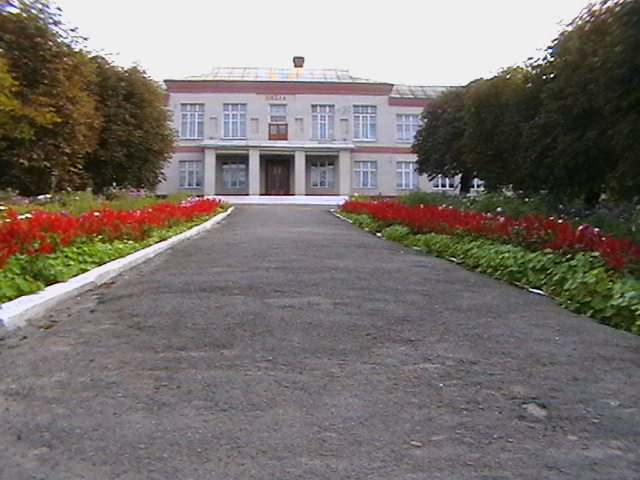 це творча співдружність однодумців, у якій кожен робить свій індивідуальний внесок у колективну творчість, кожен, духовно збагачуючись завдяки колективу, водночас духовно збагачує своїх товаришів.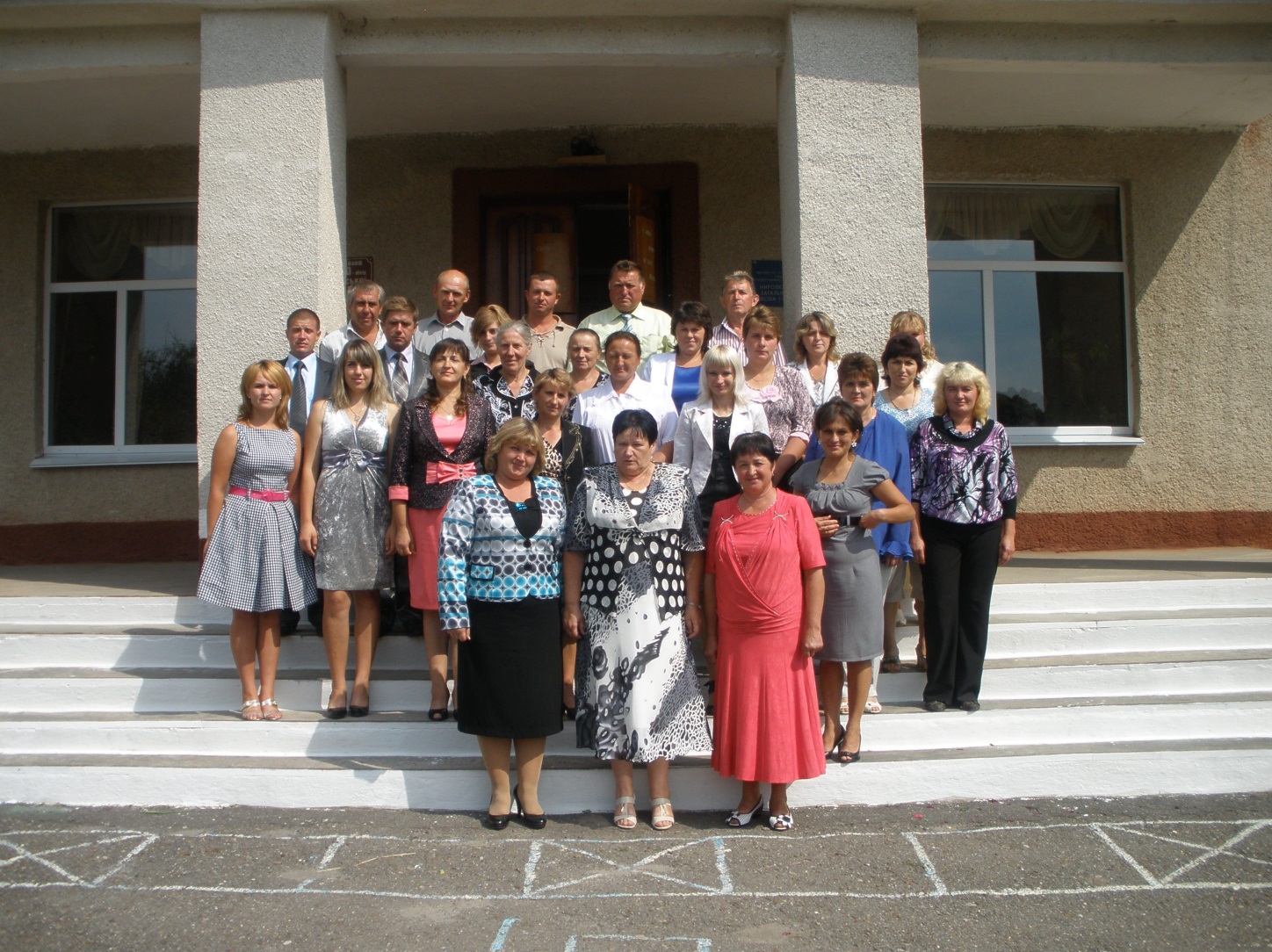 В. Сухомлинський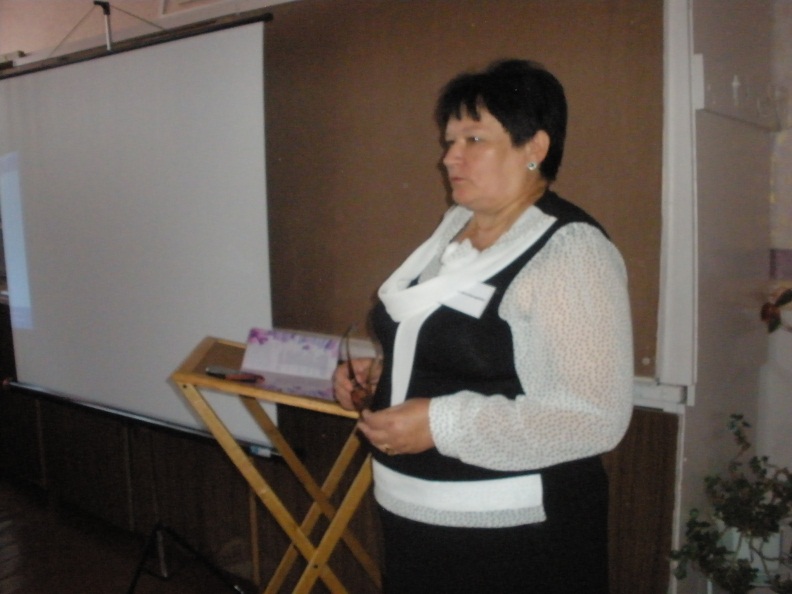 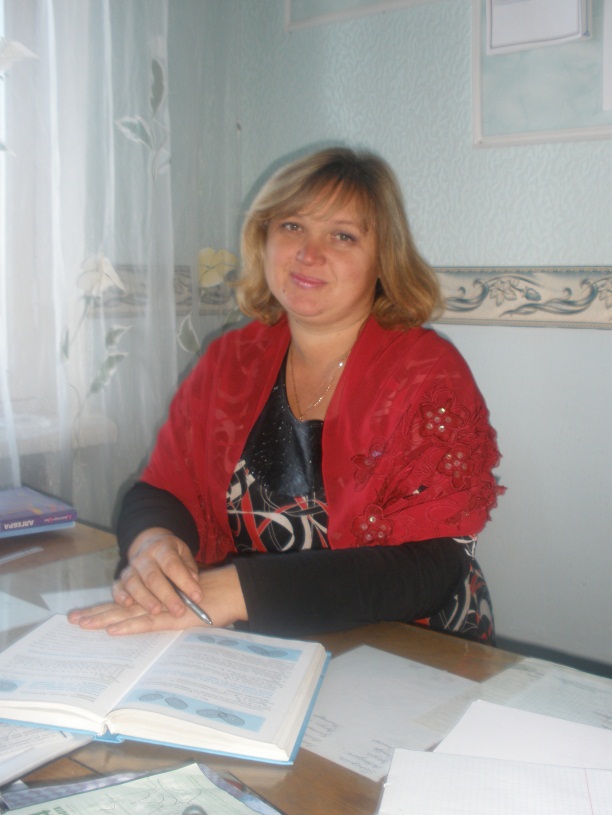 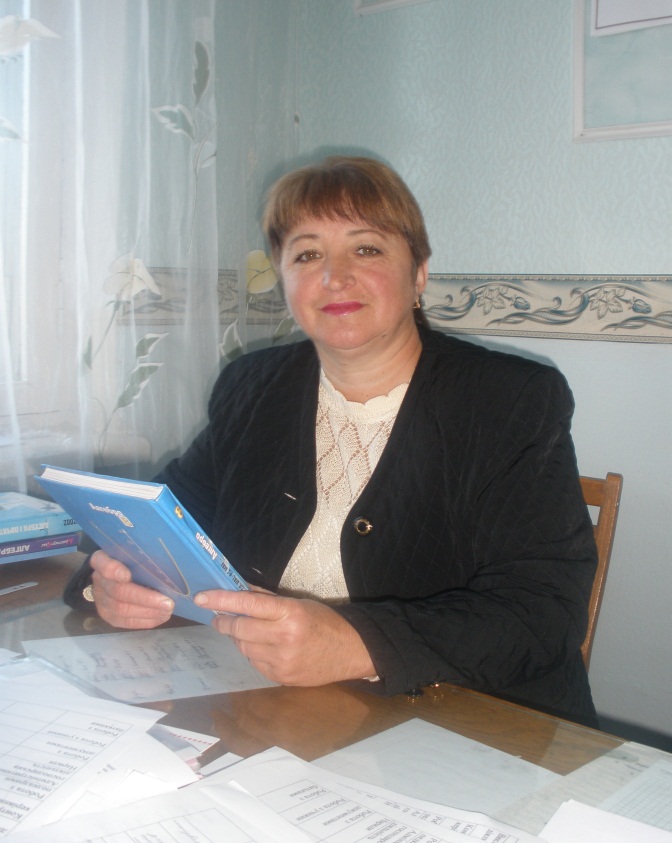 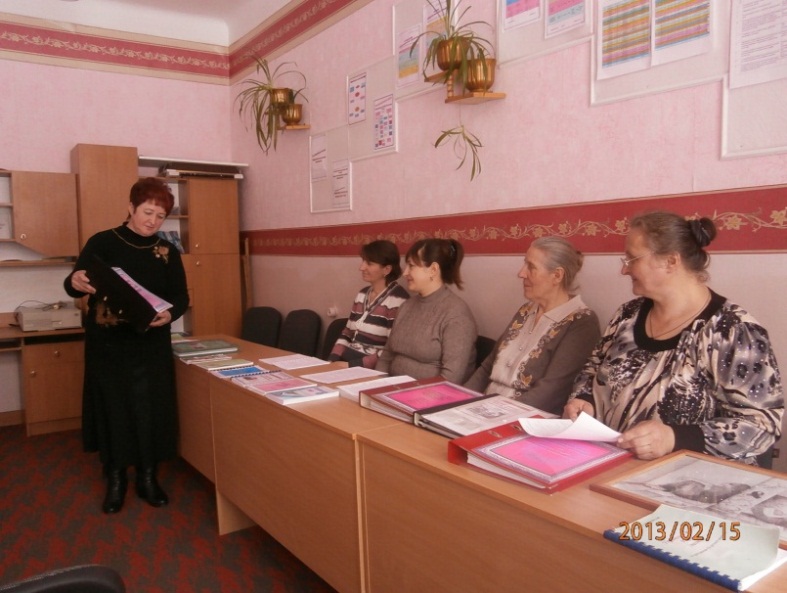 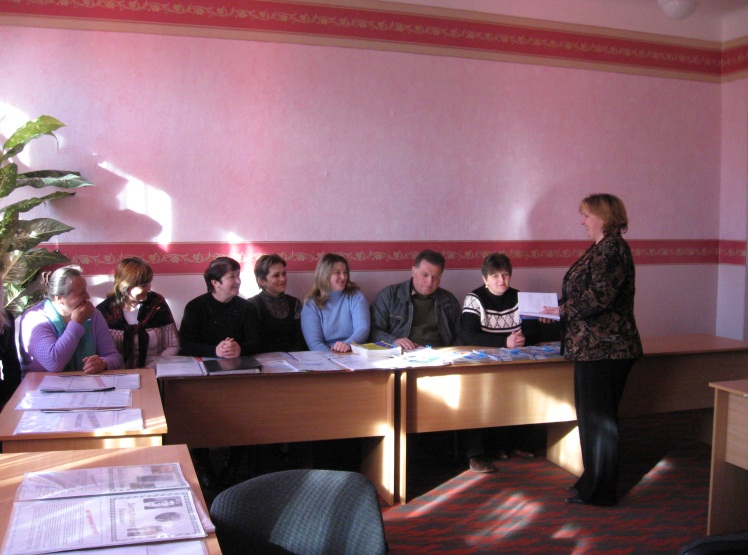 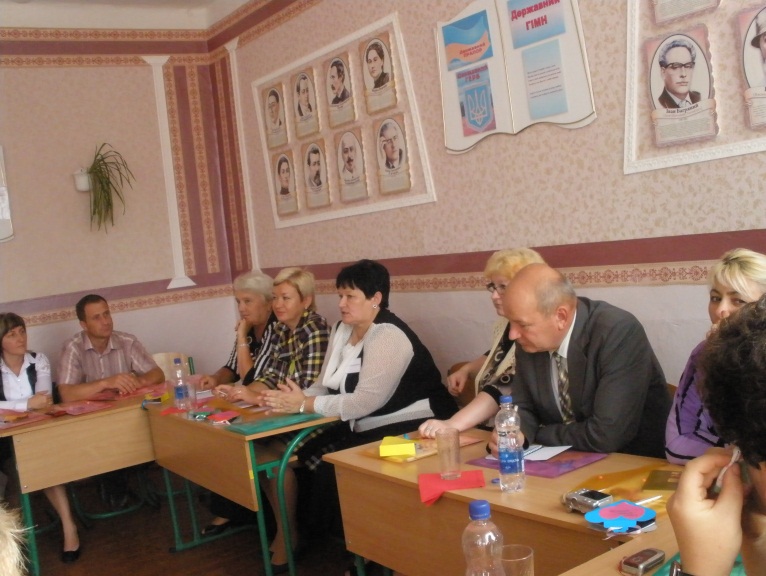 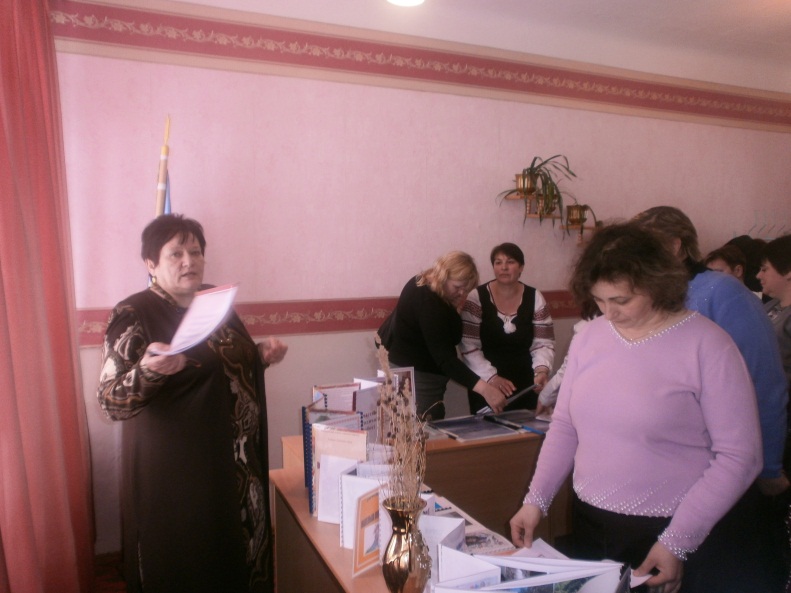 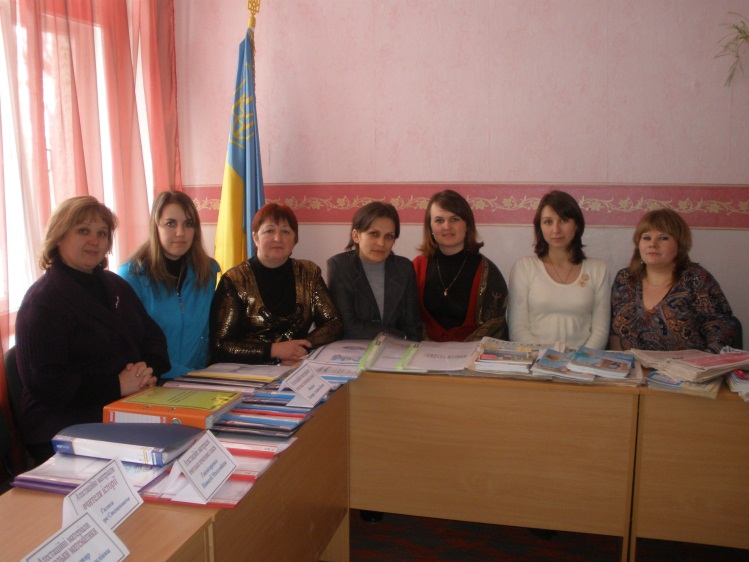 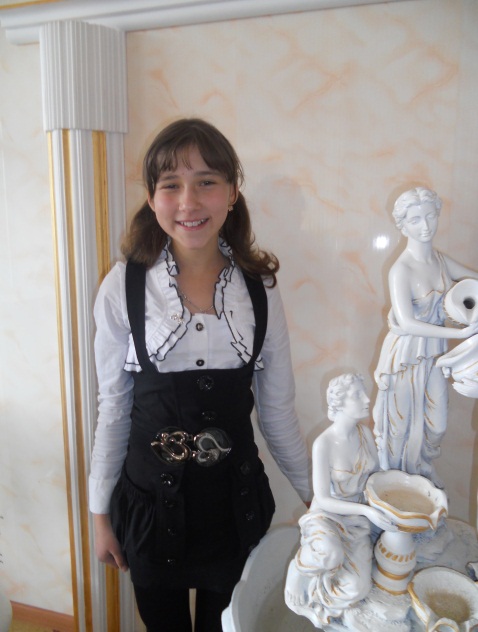 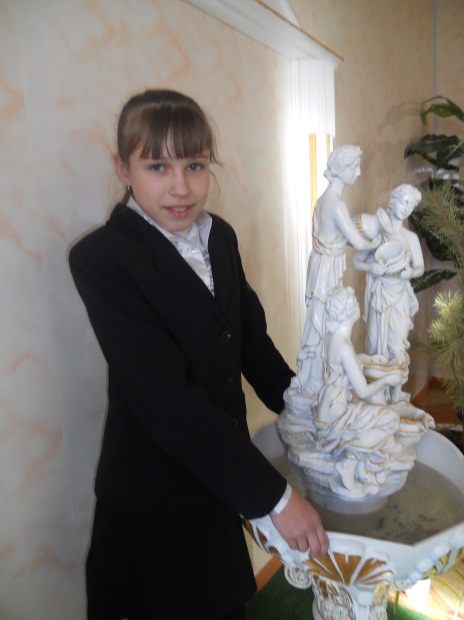 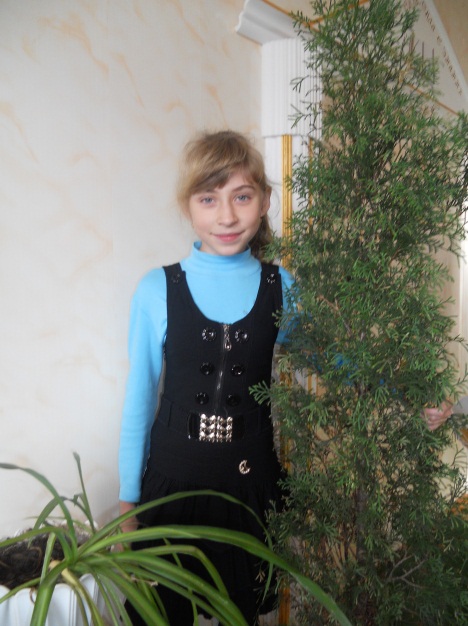 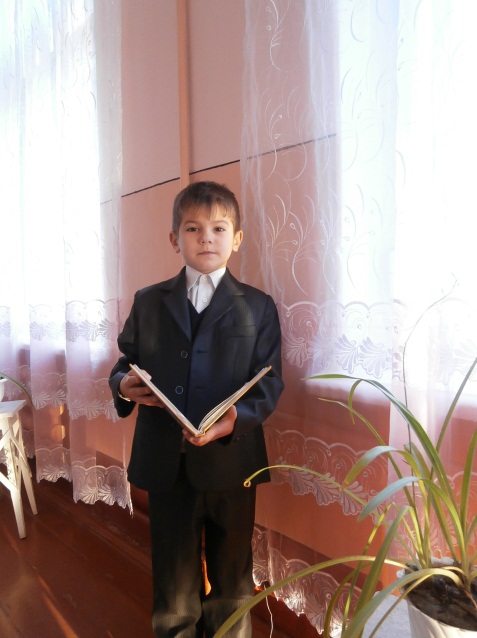 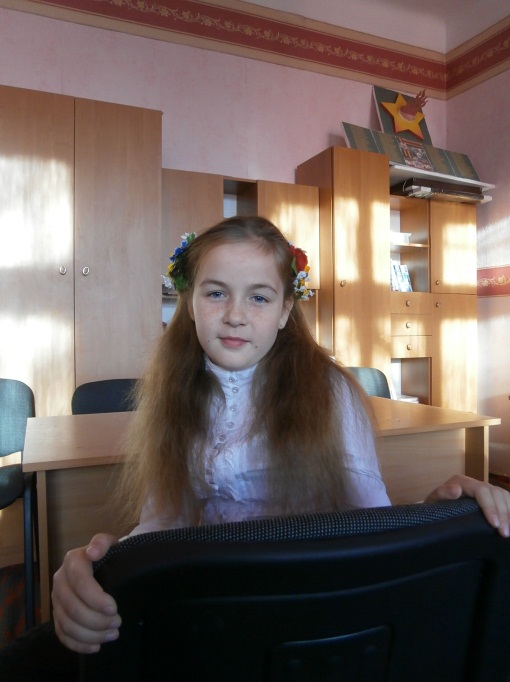 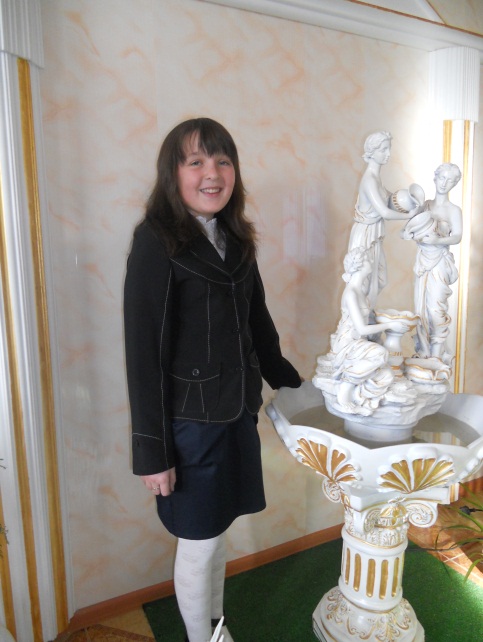 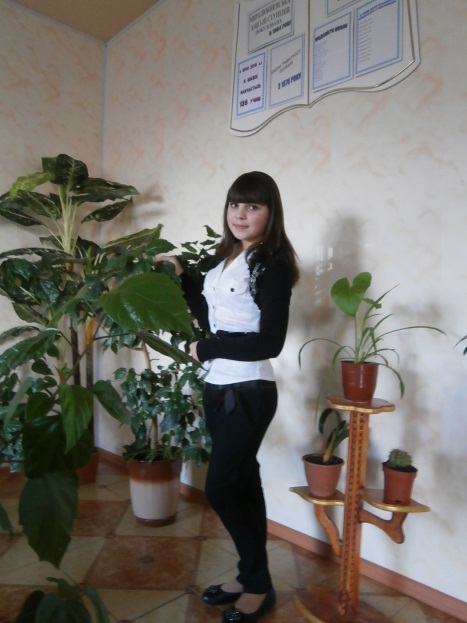 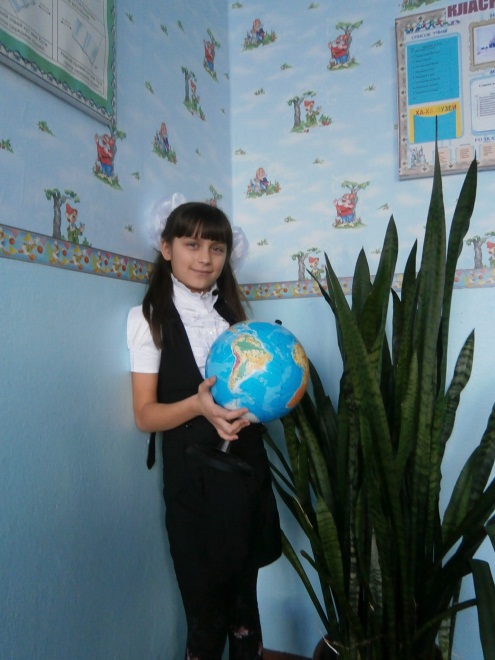 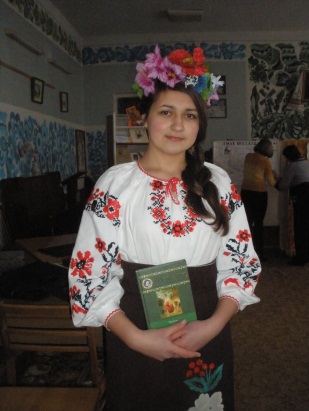 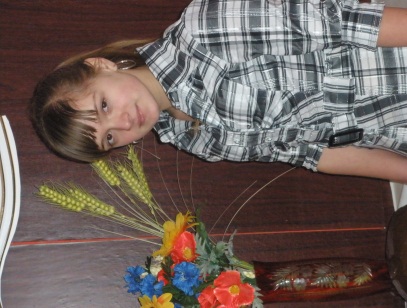 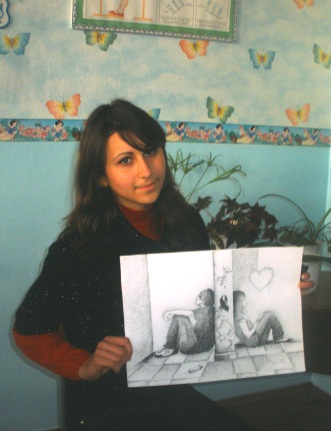 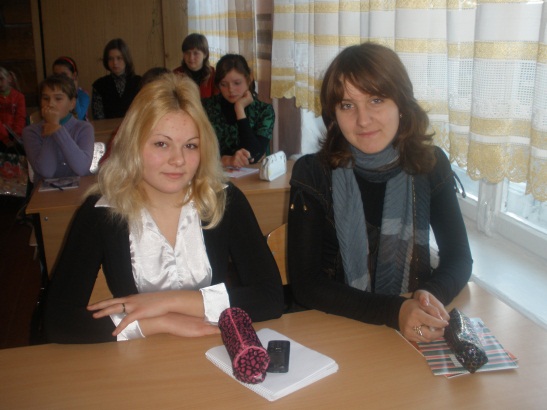 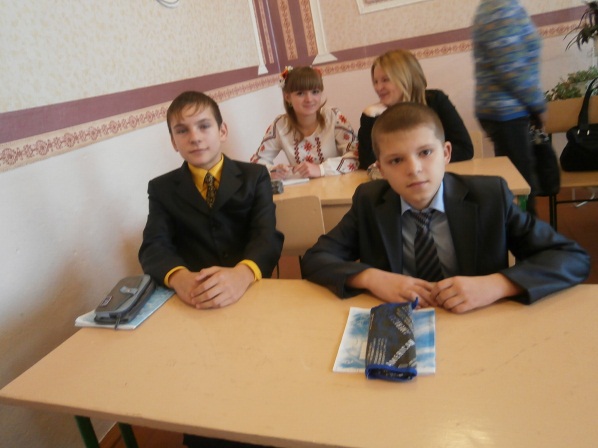 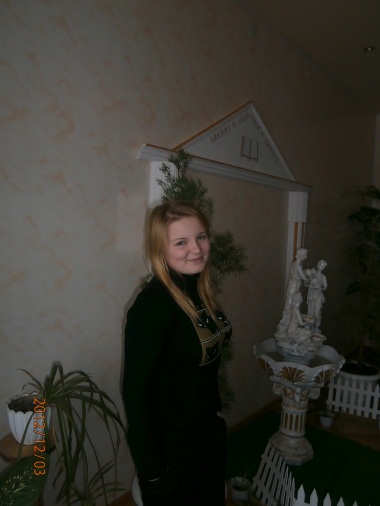 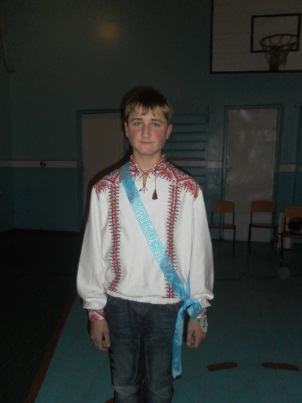 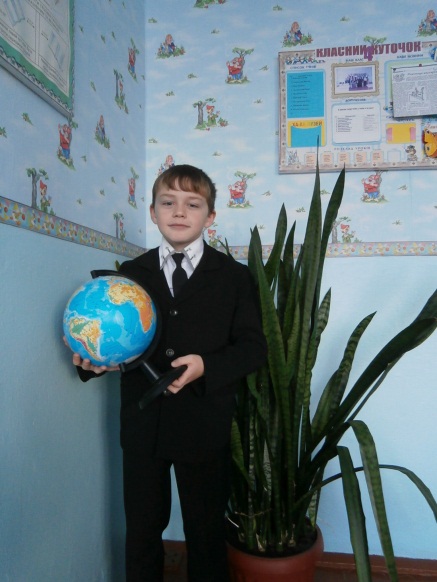 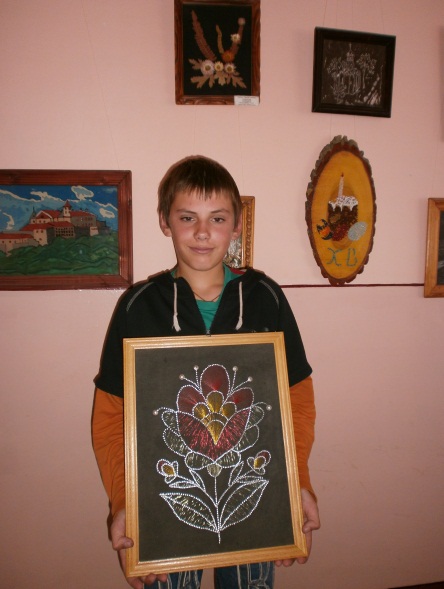 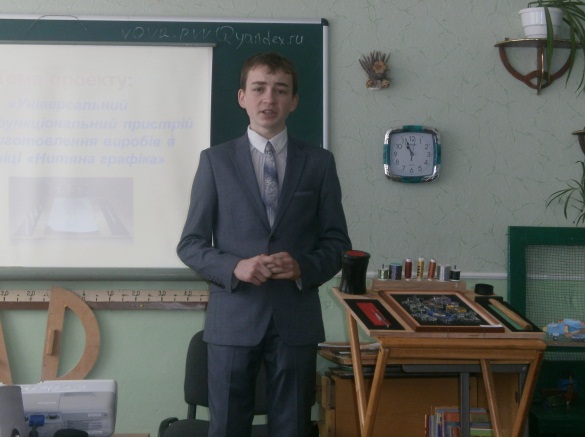 Досвід лауреатів, переможців конкурсу «Учитель року», Ярмарку педагогічних ідей «Освіта Хмельниччини на шляхах реформування», авторів навчальних посібників, публікацій відображено у збірках.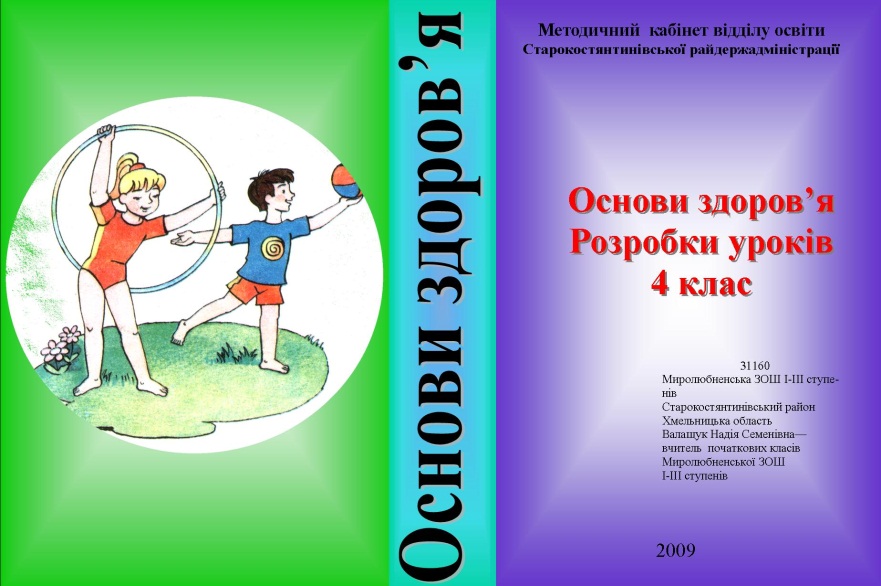 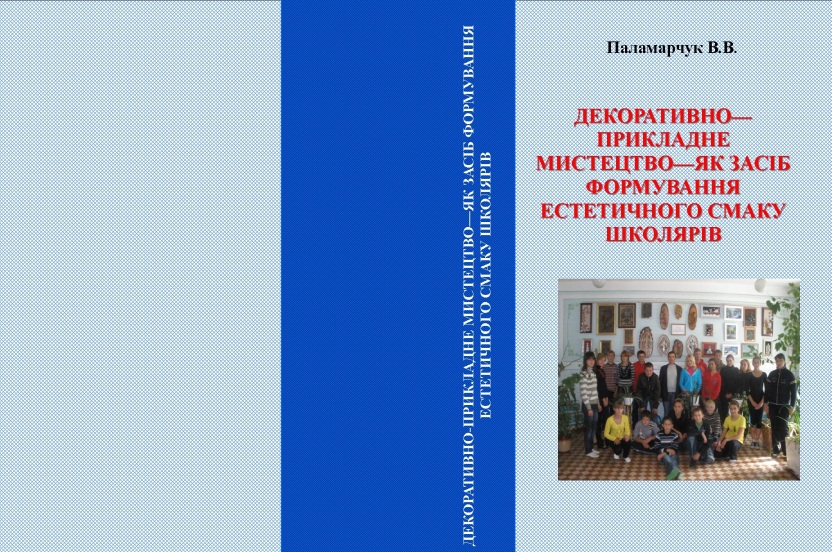 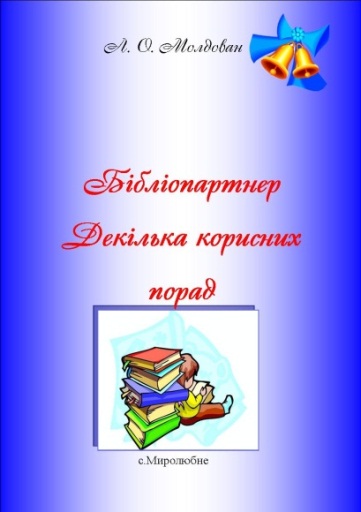 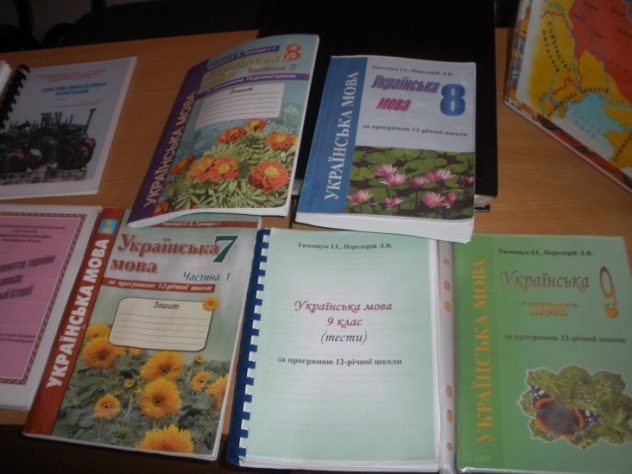 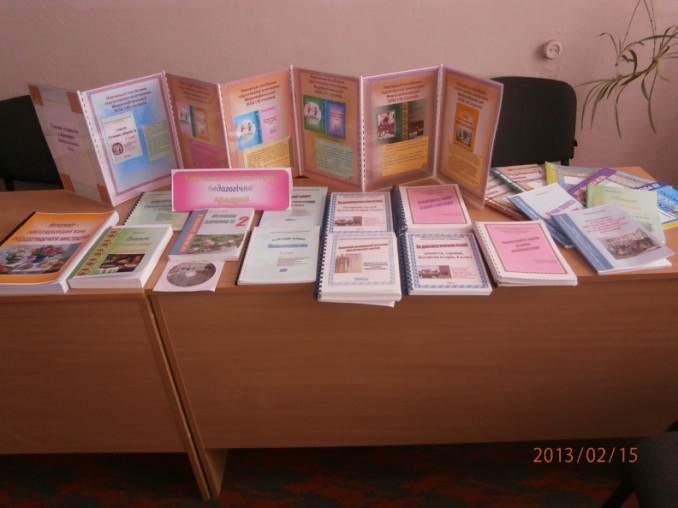 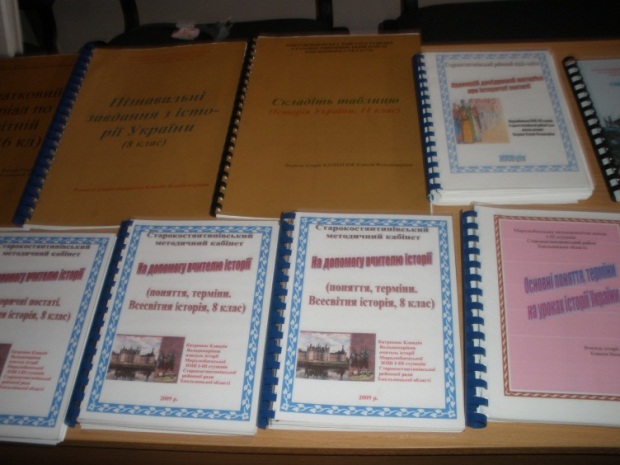 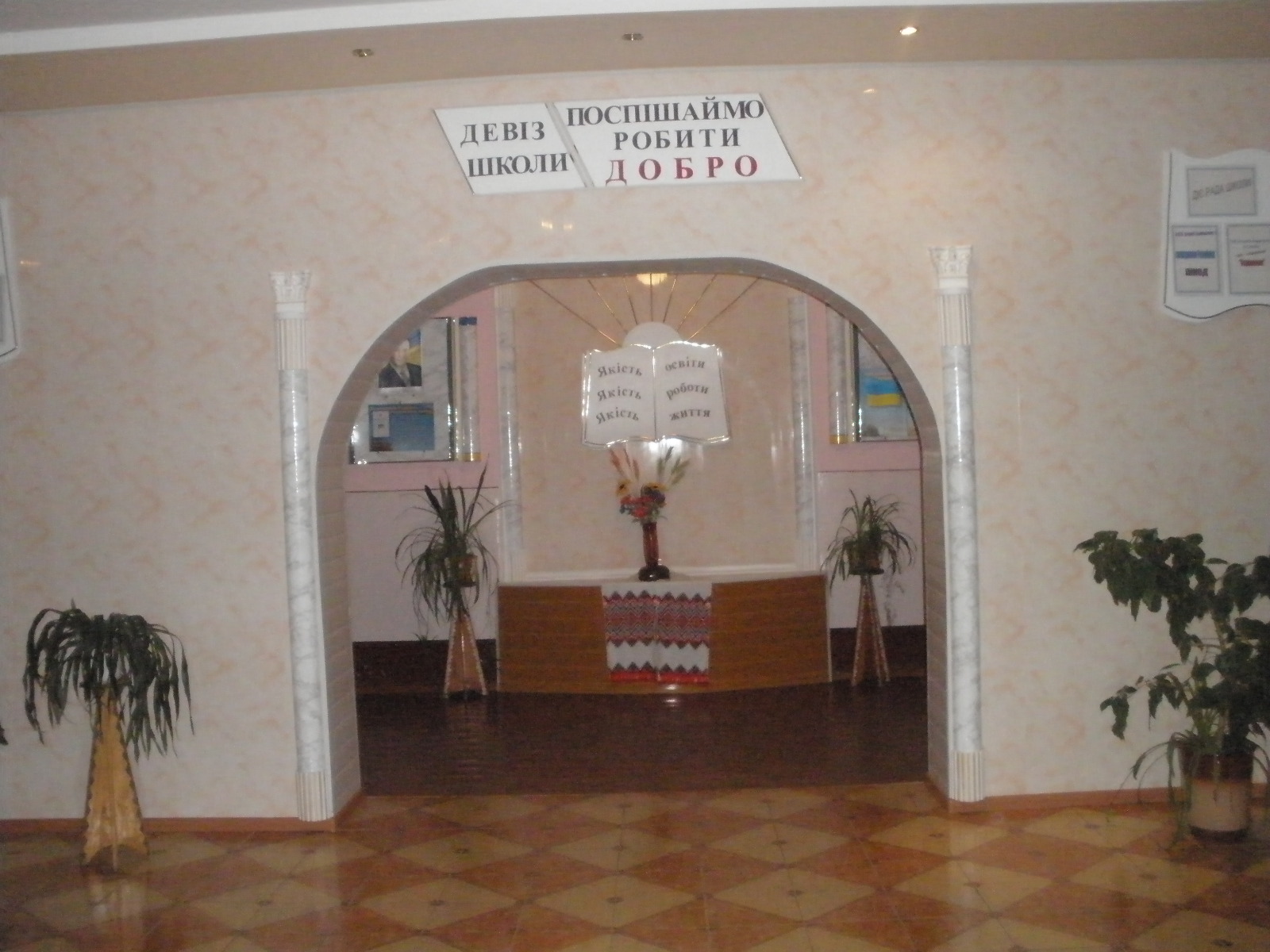 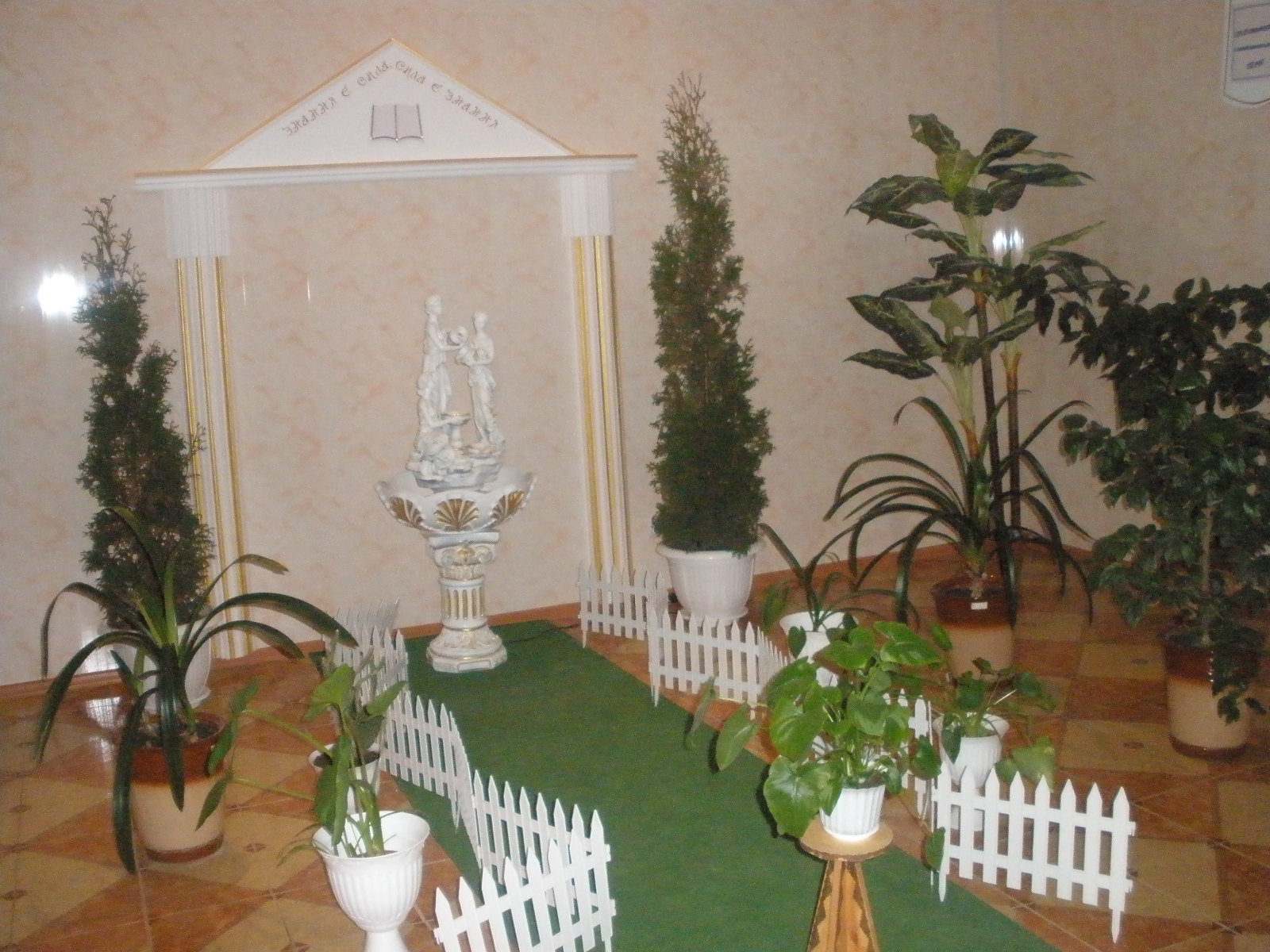 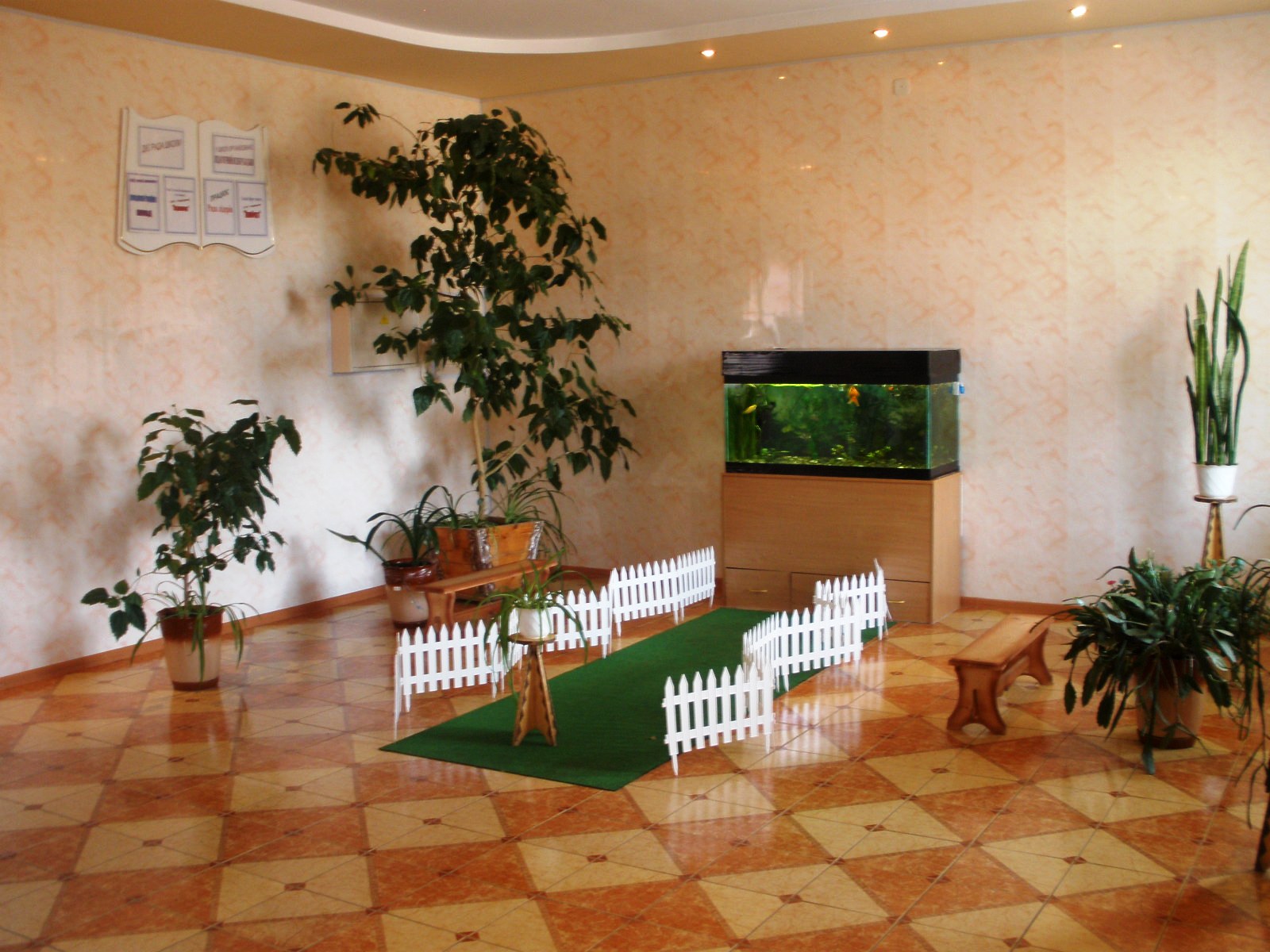 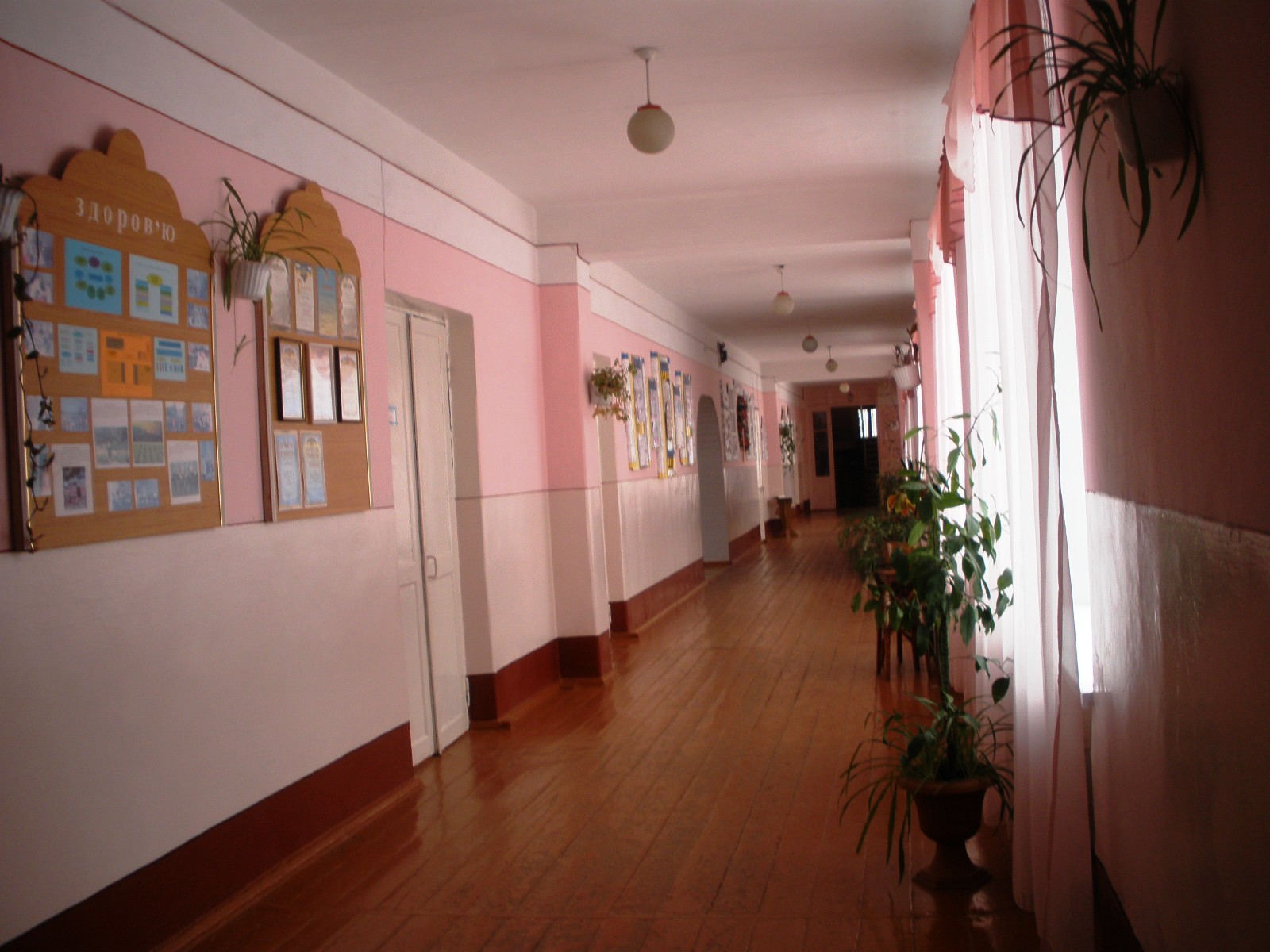 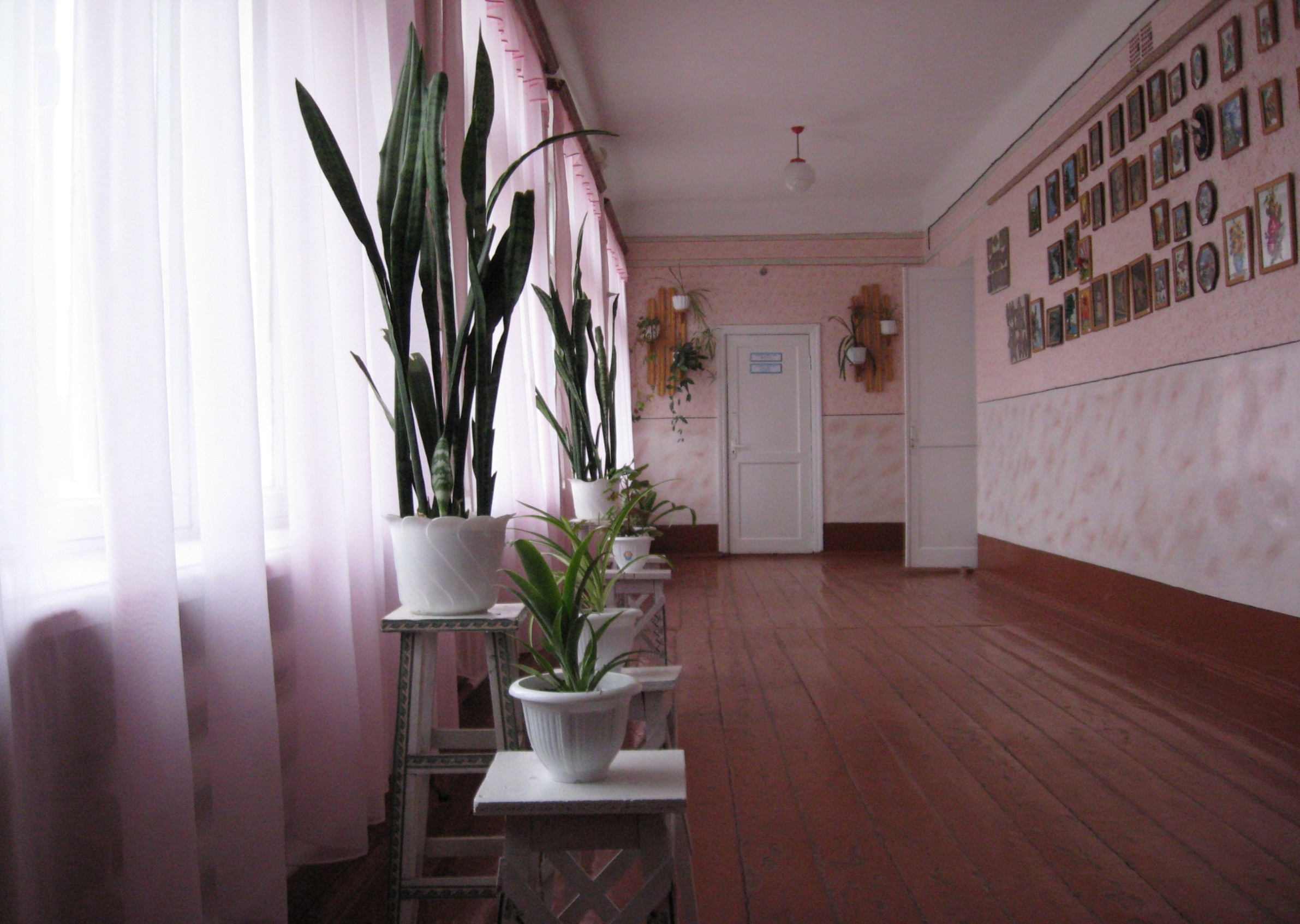 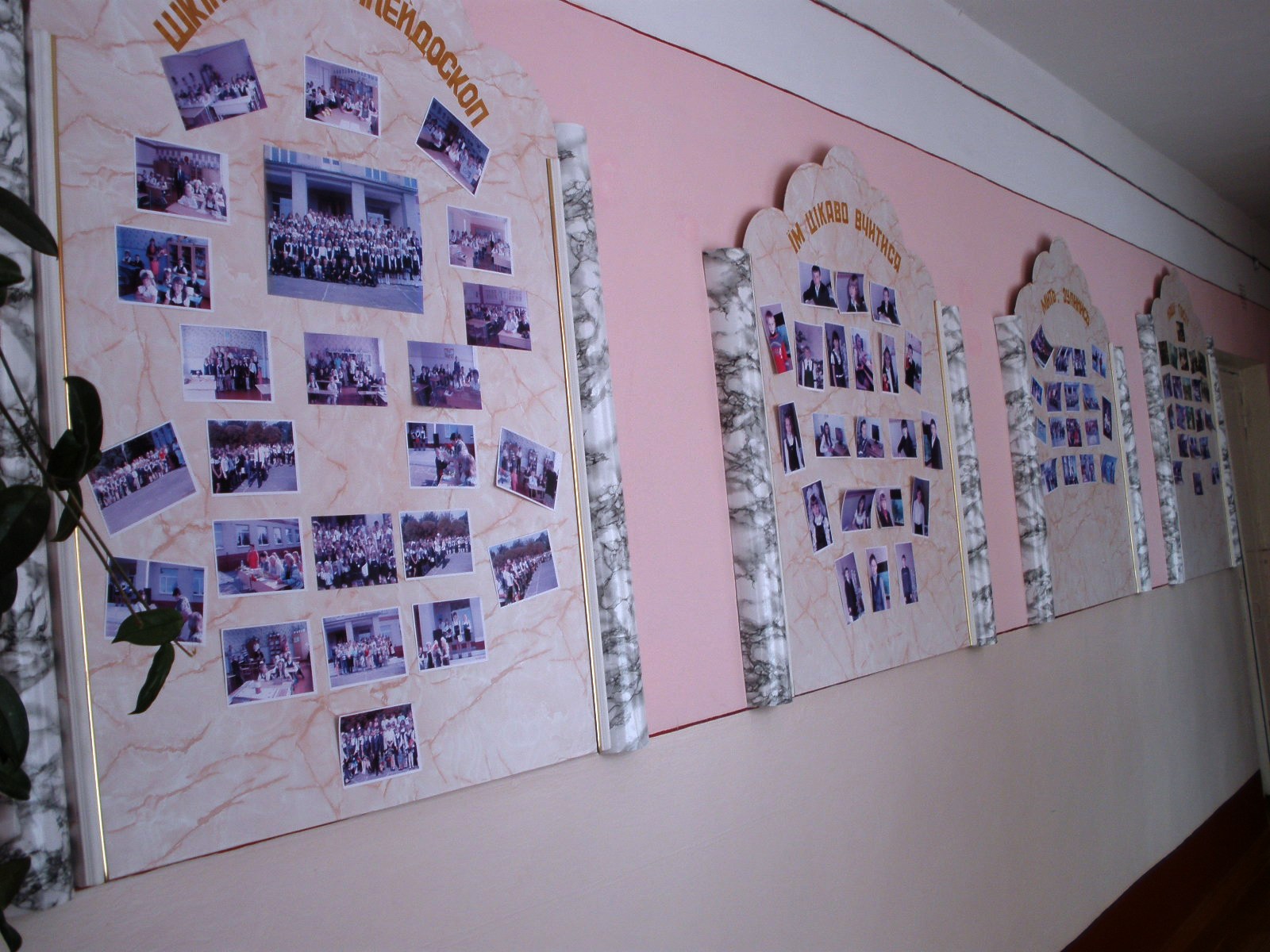 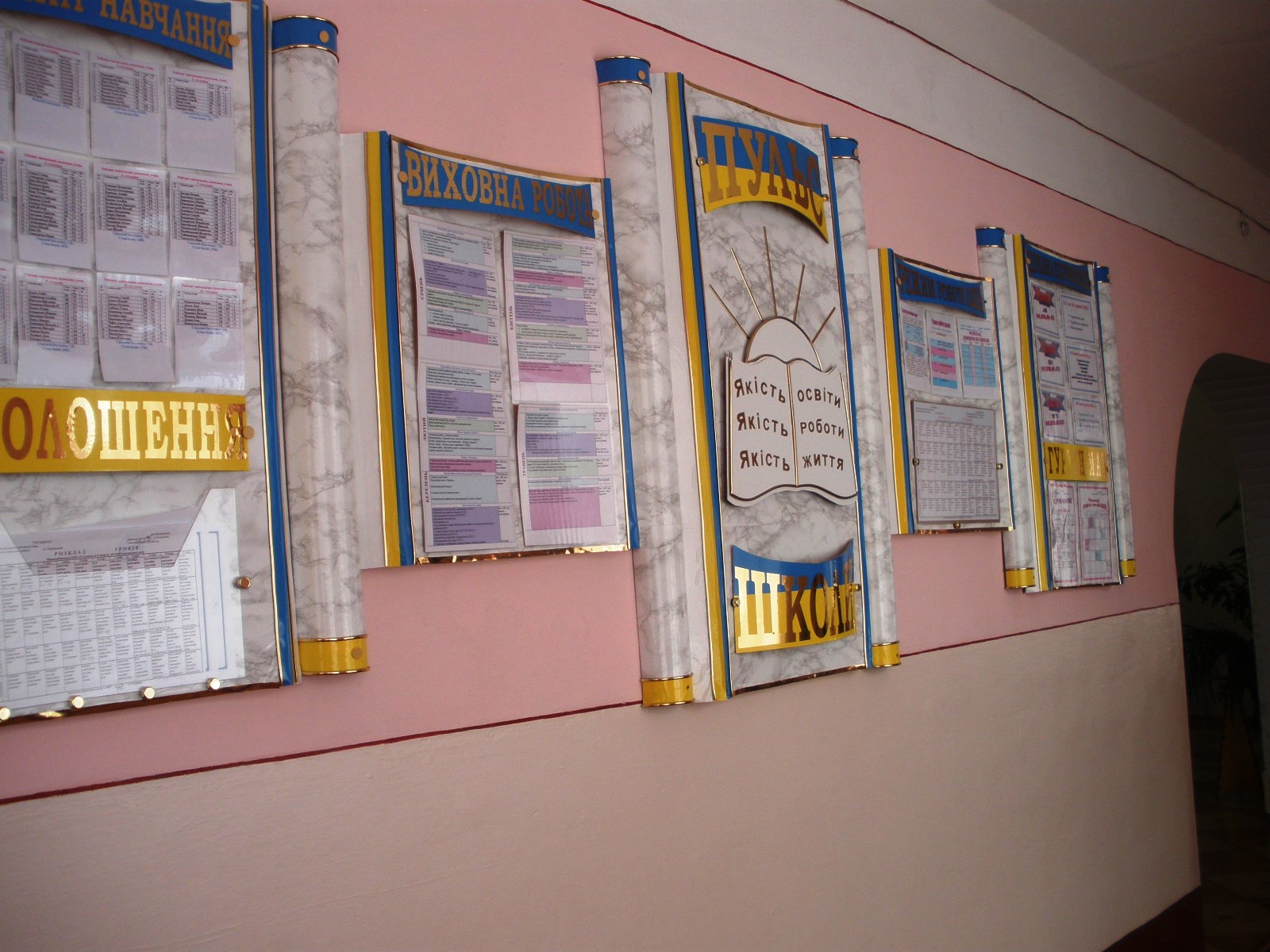 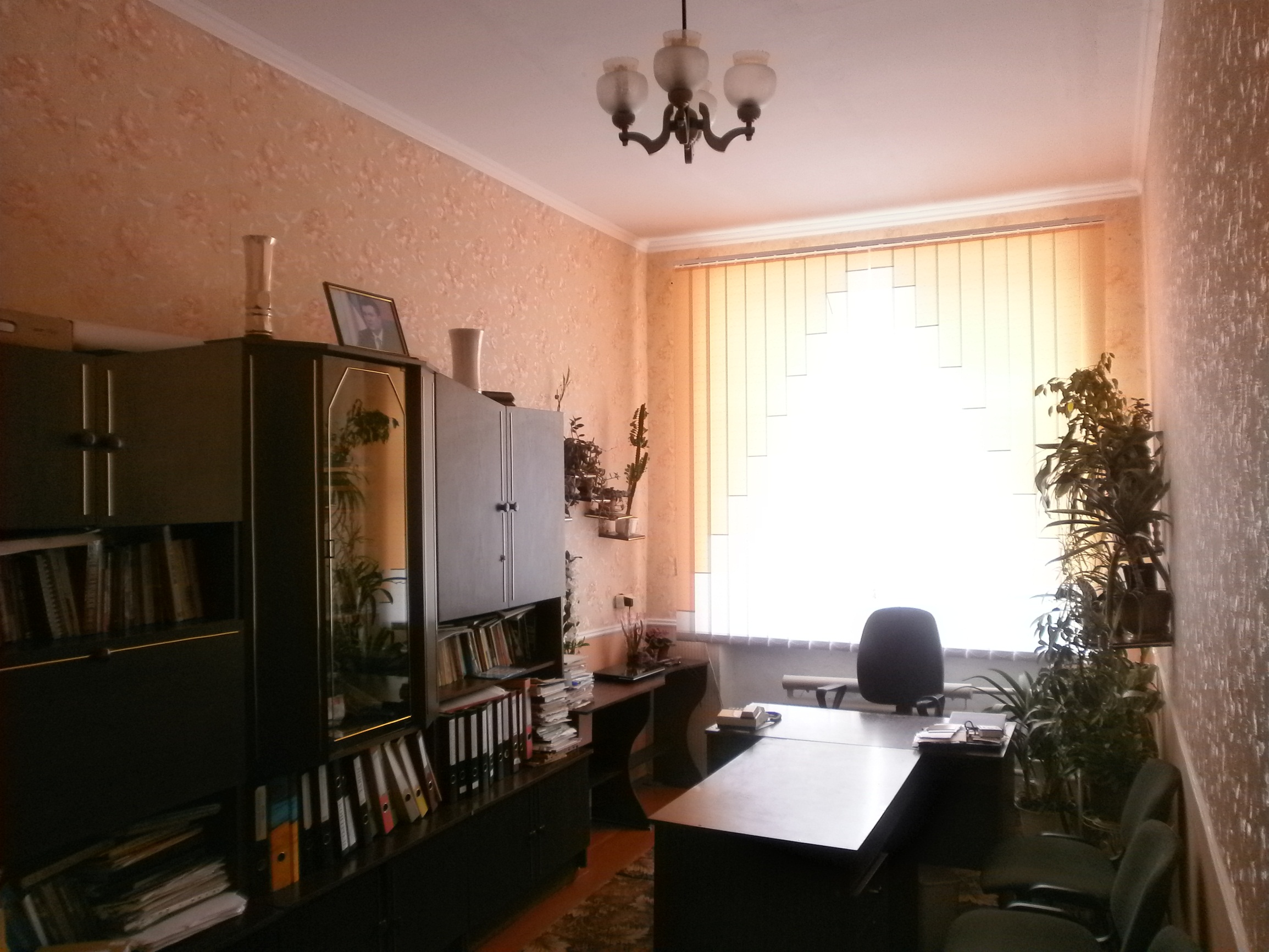 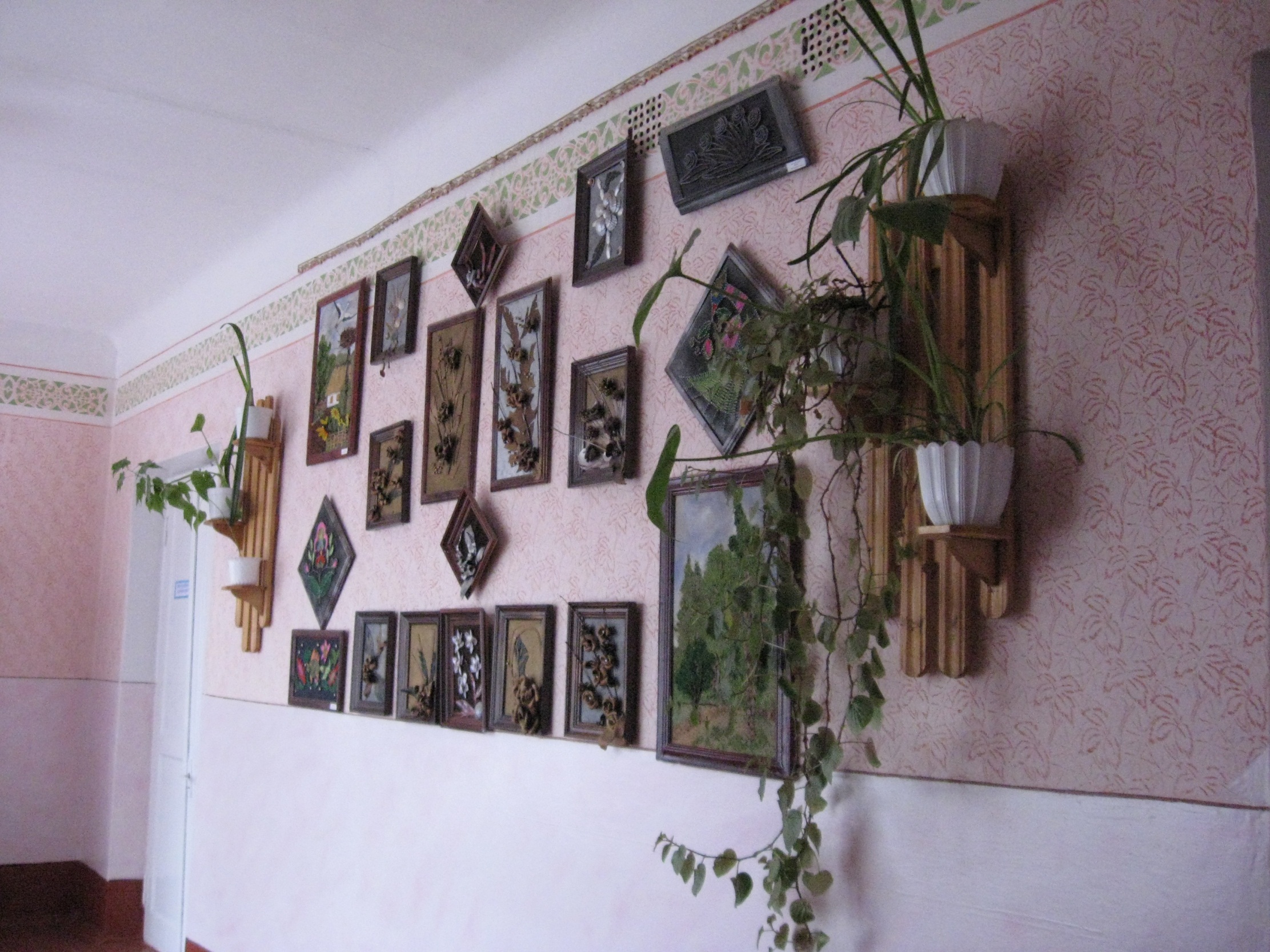 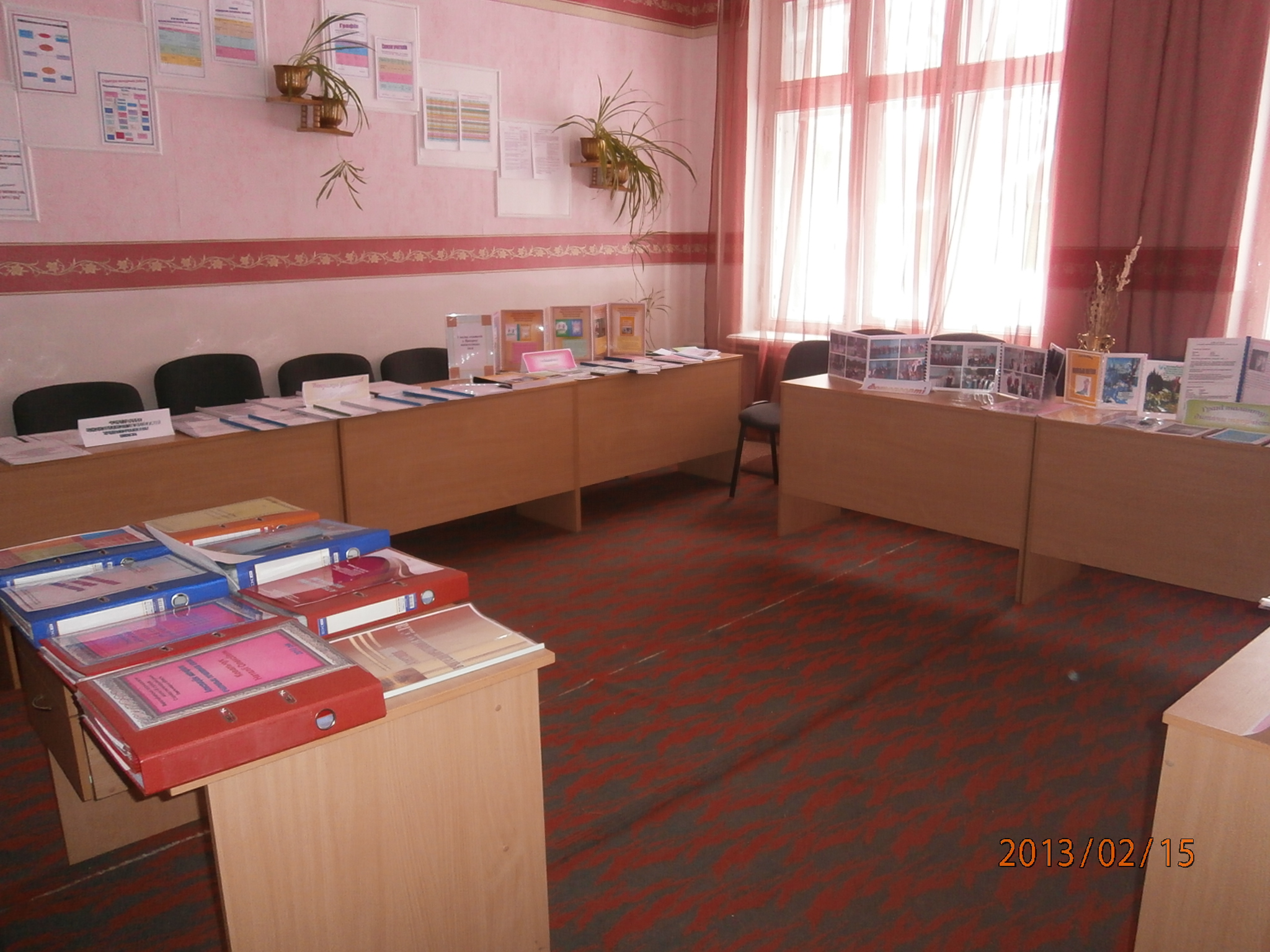 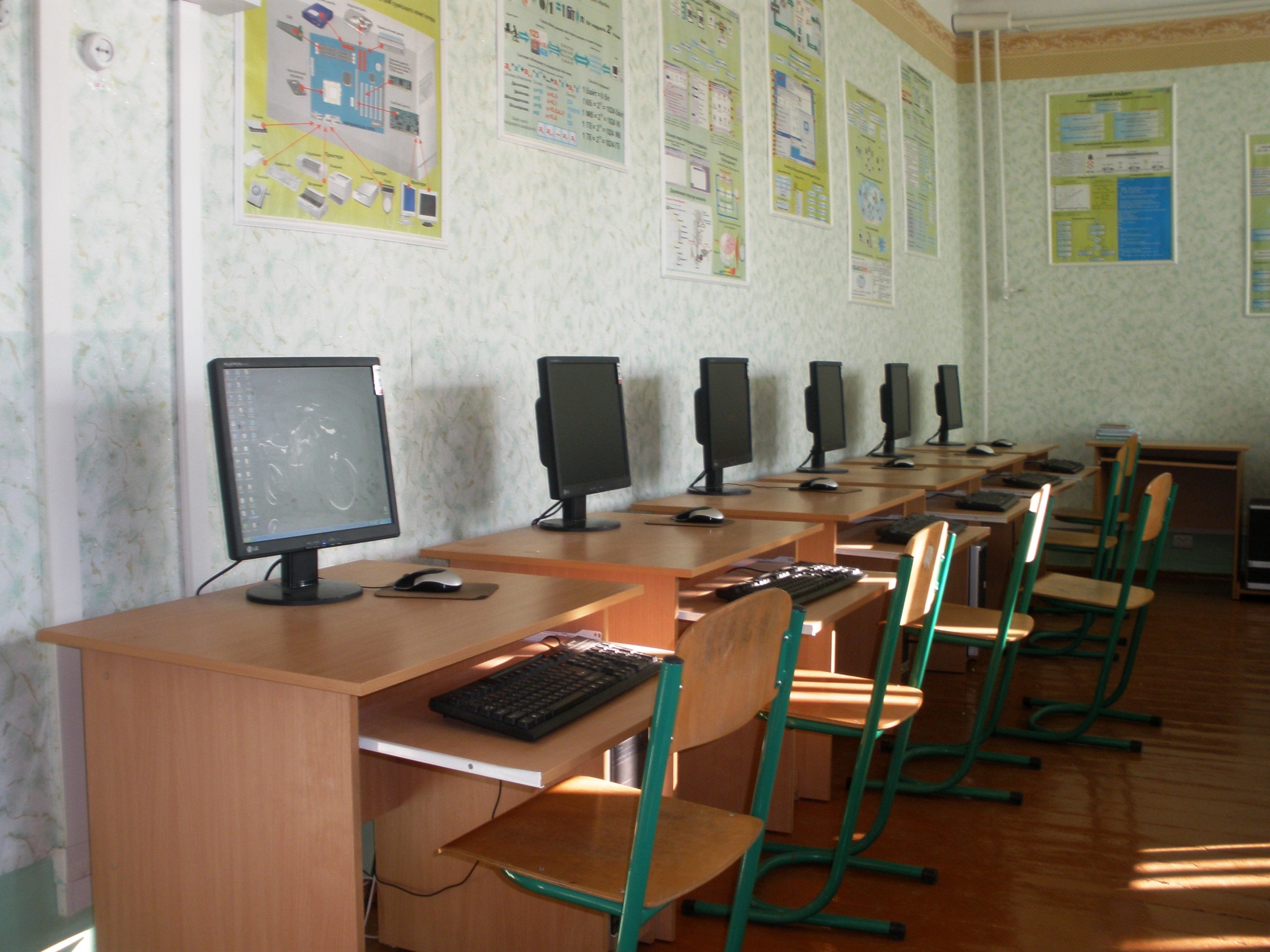 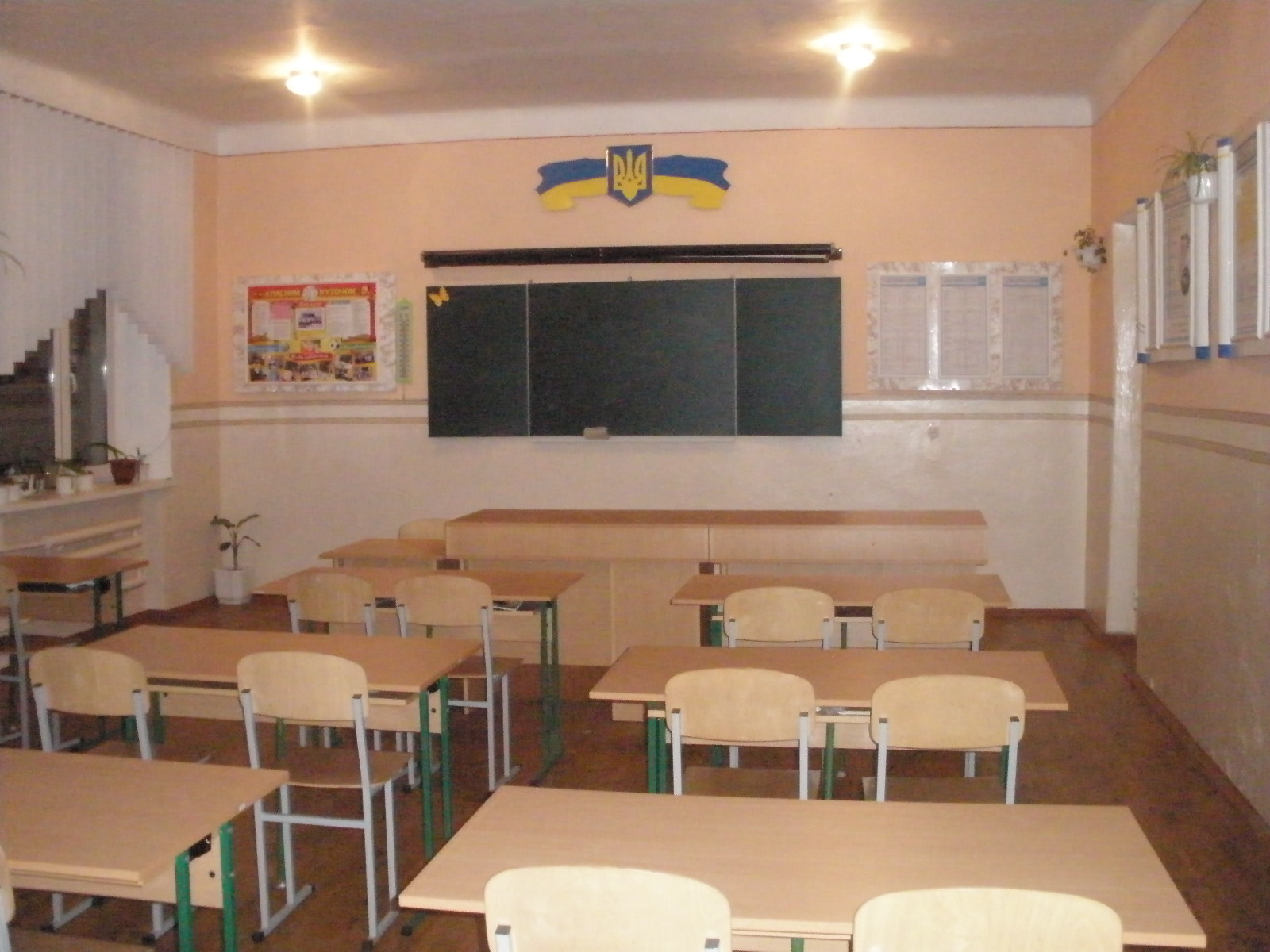 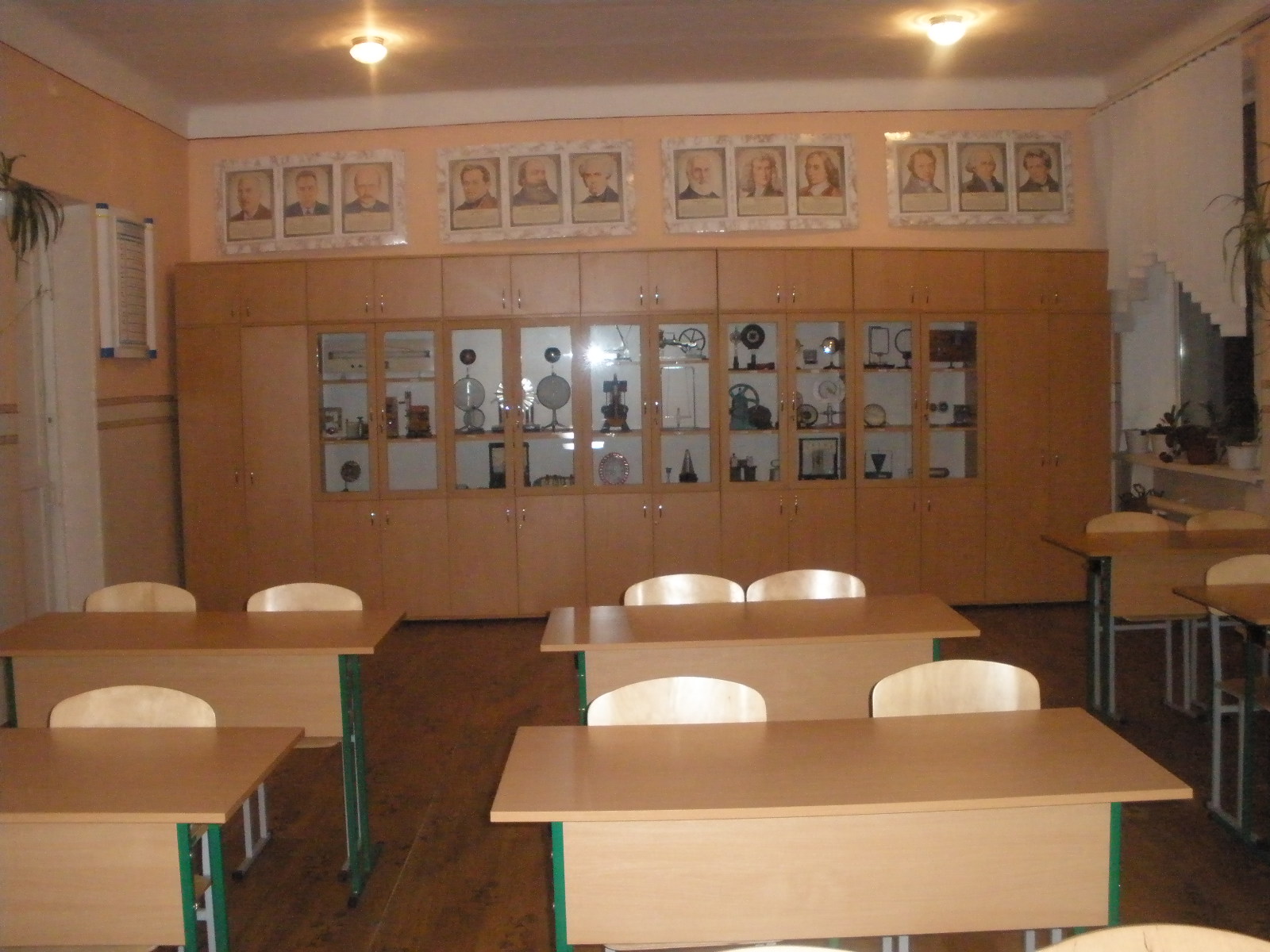 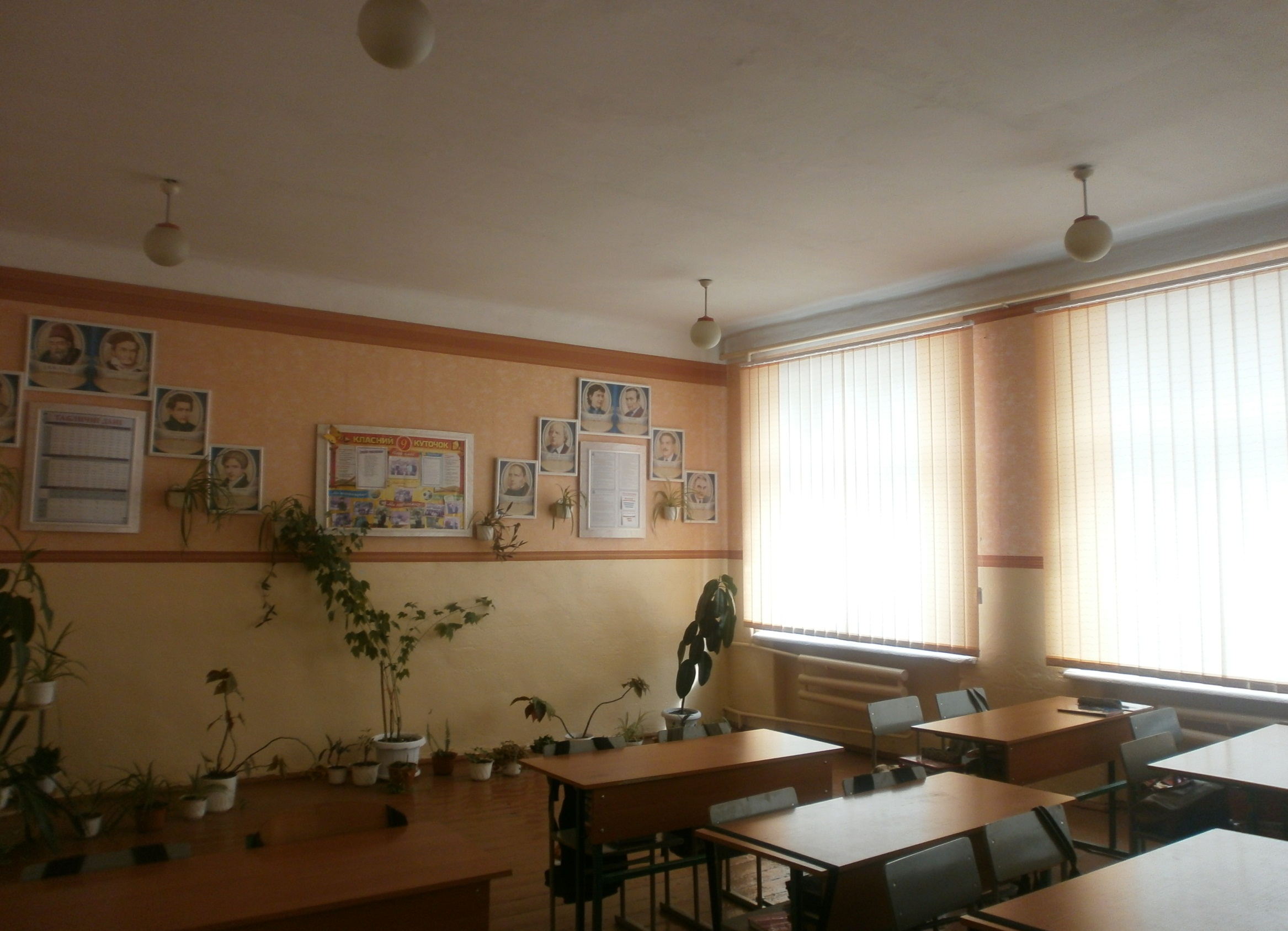 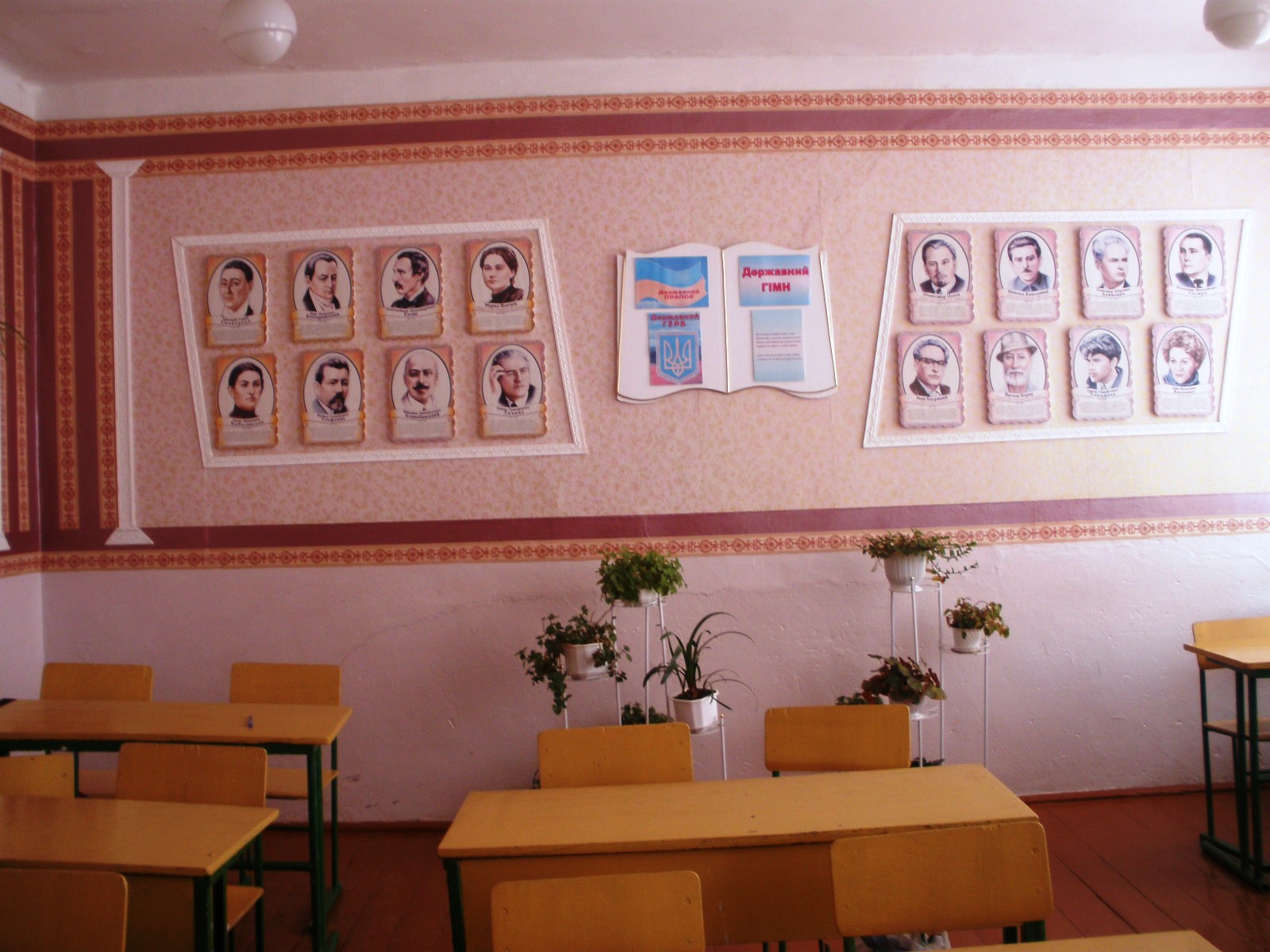 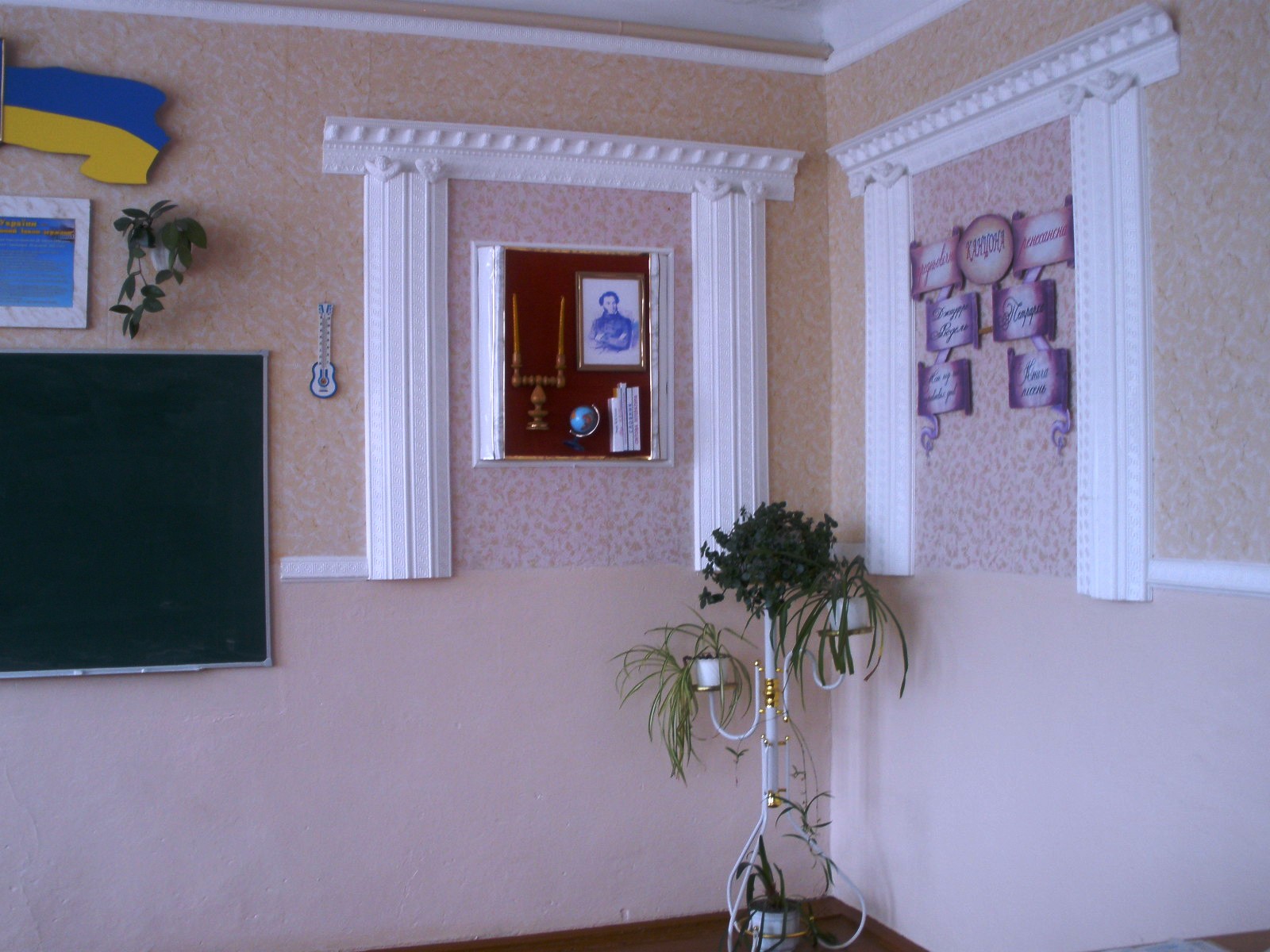 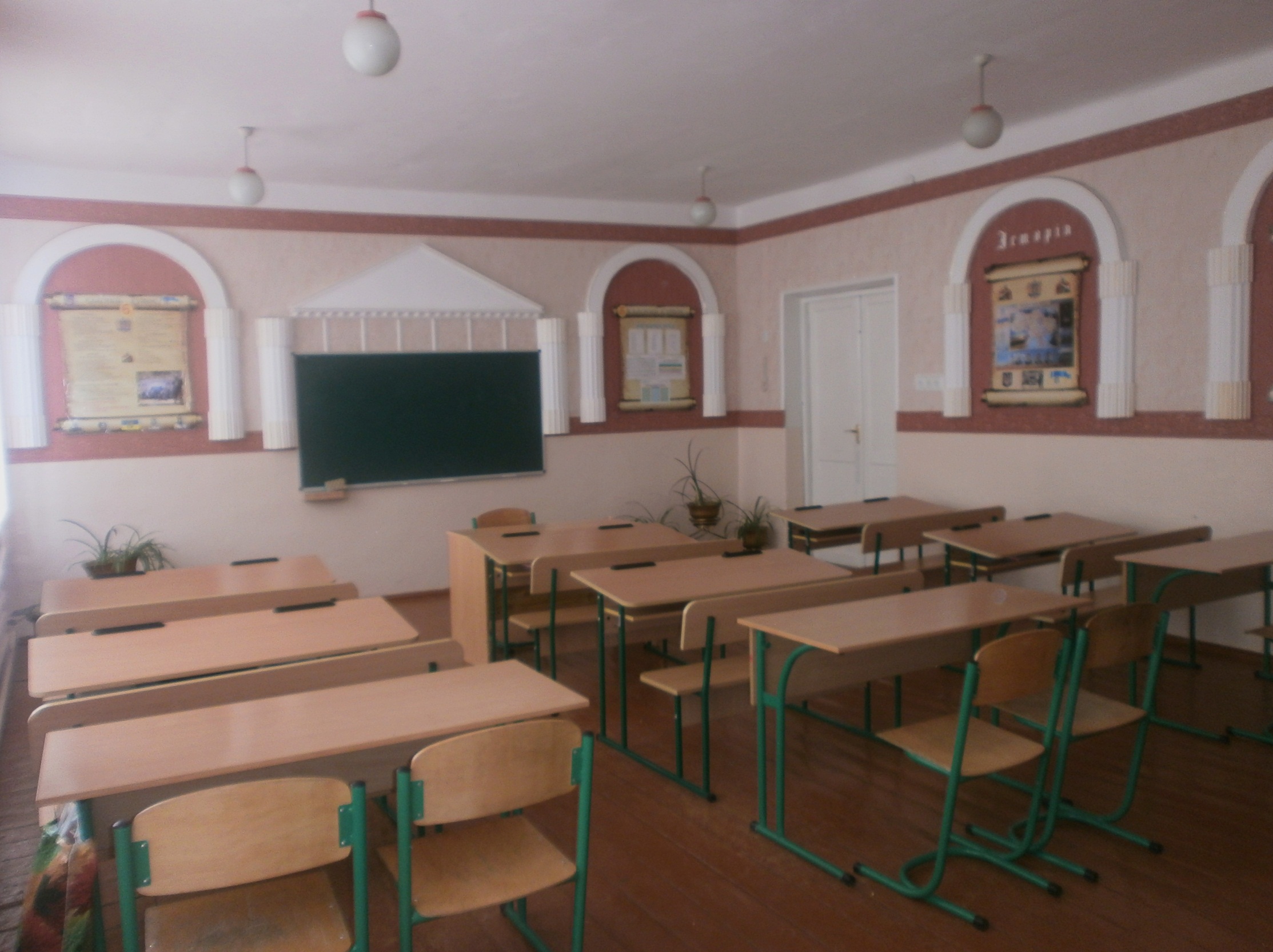 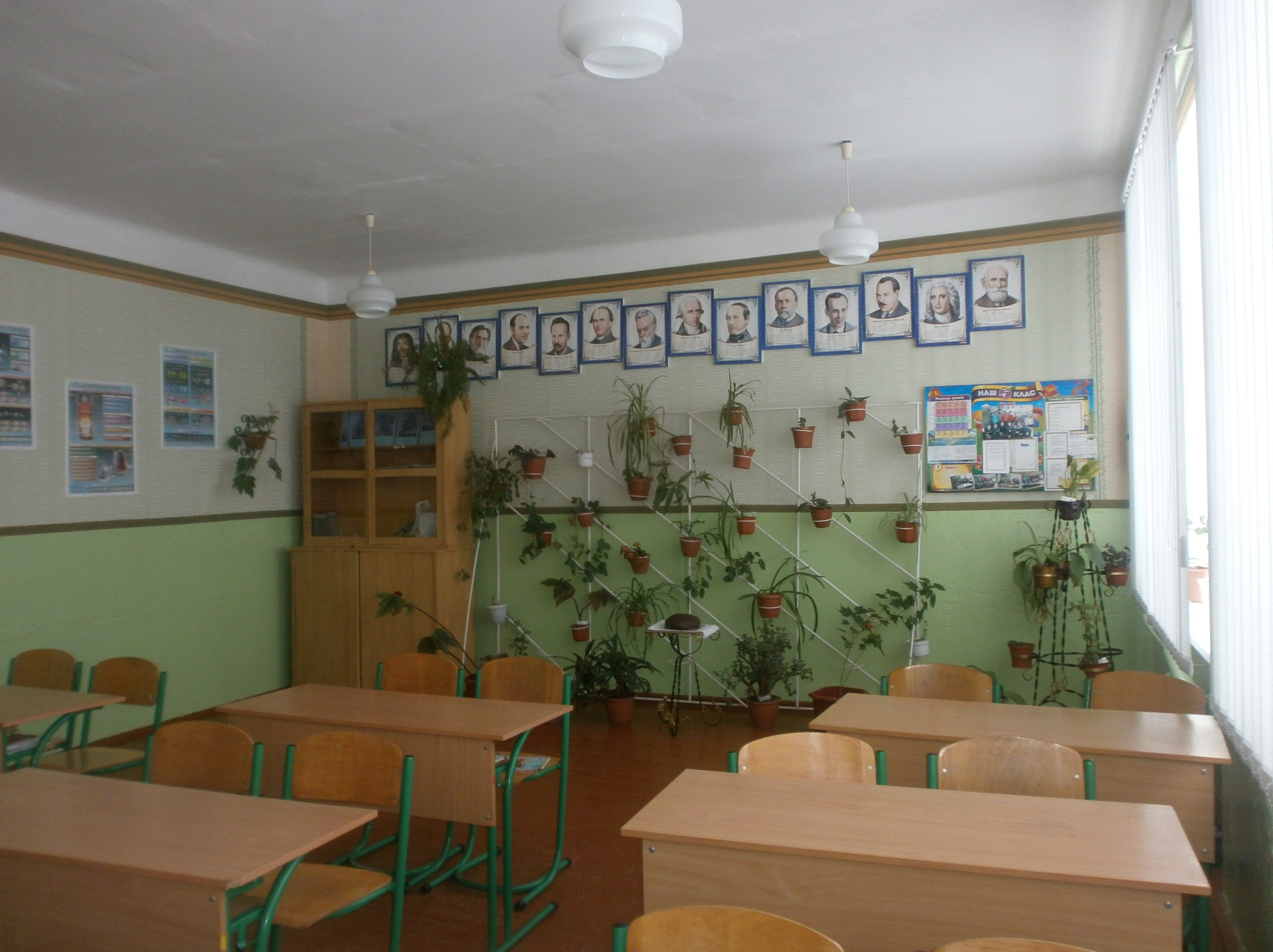 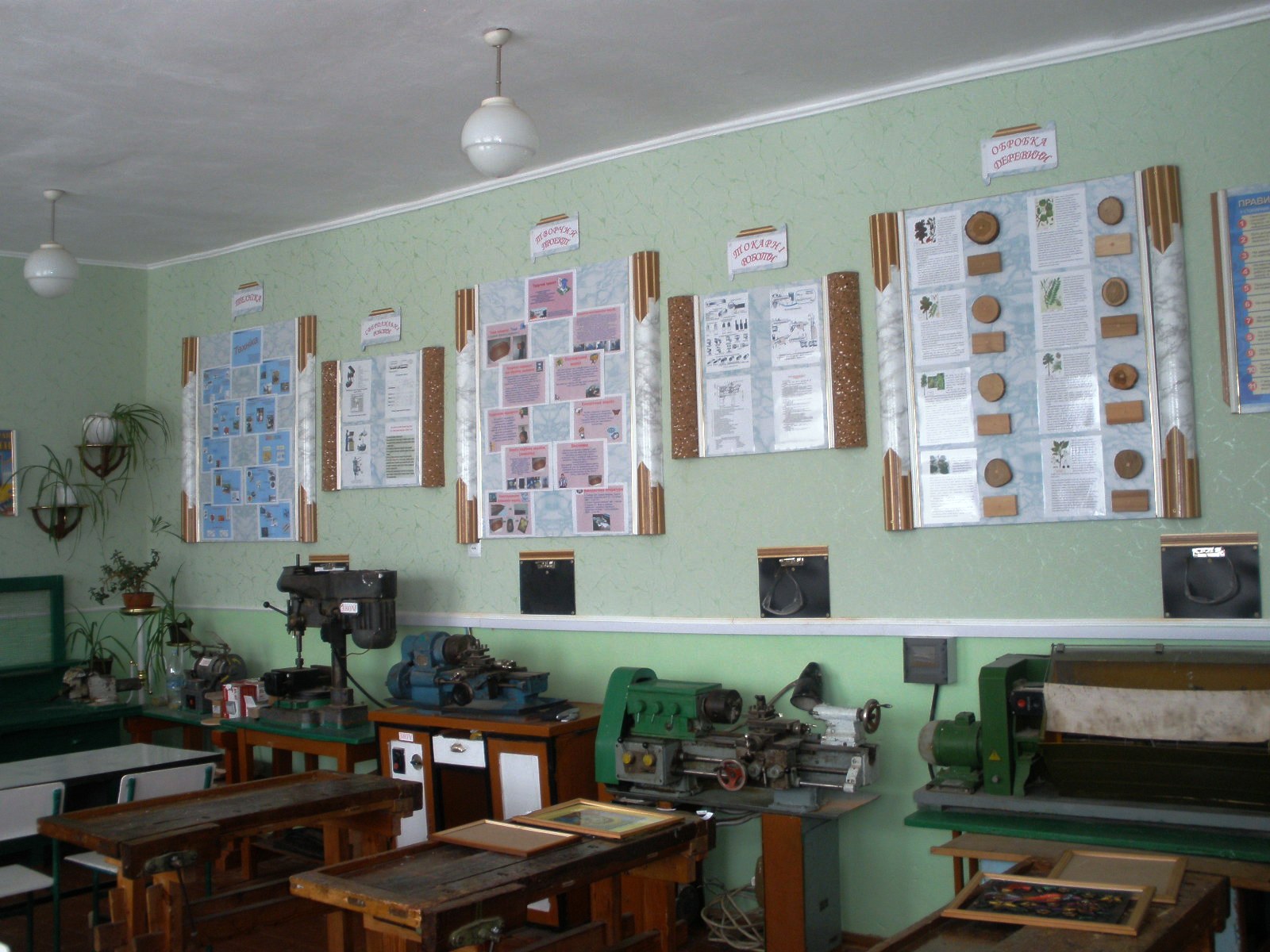 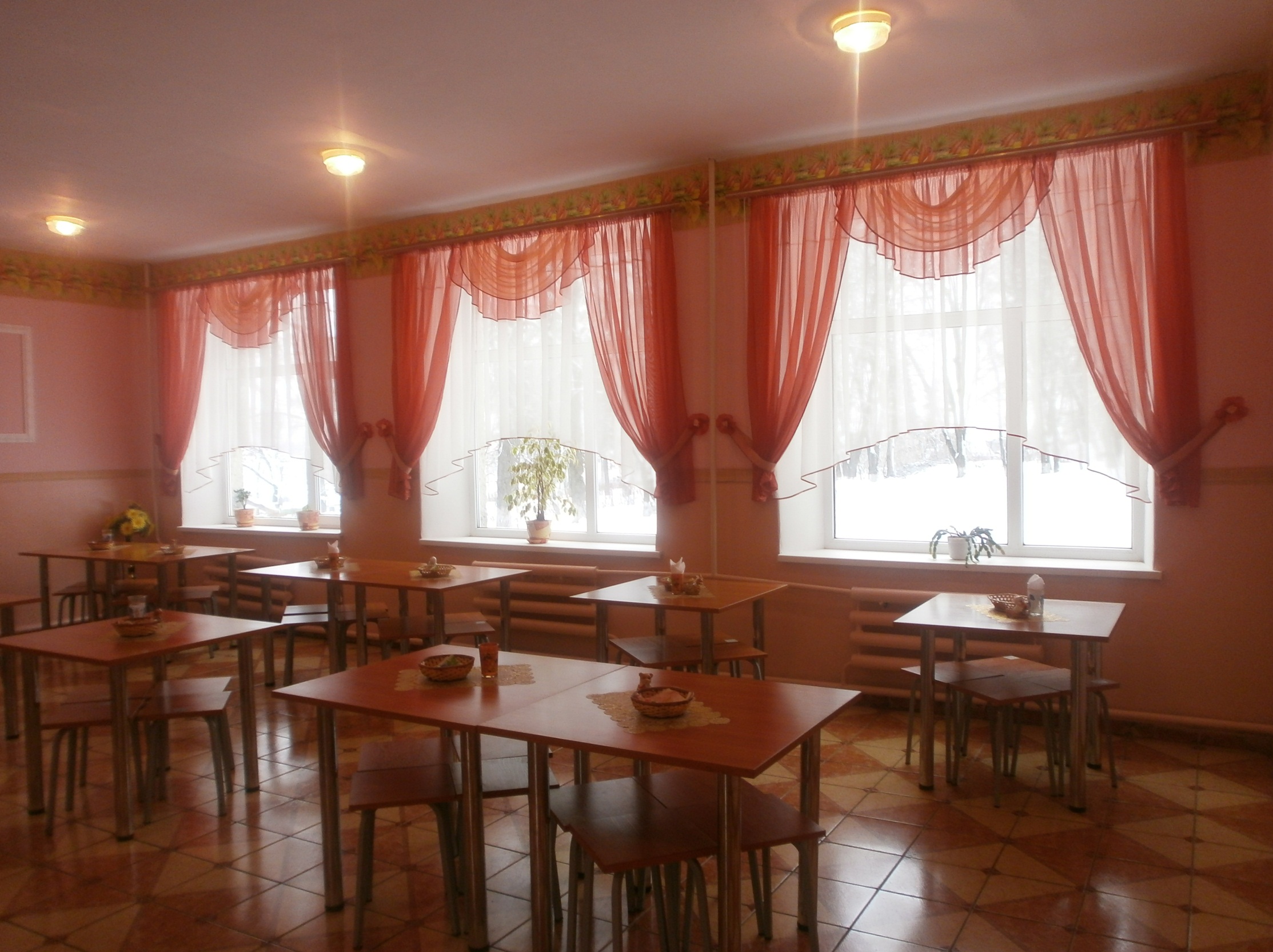 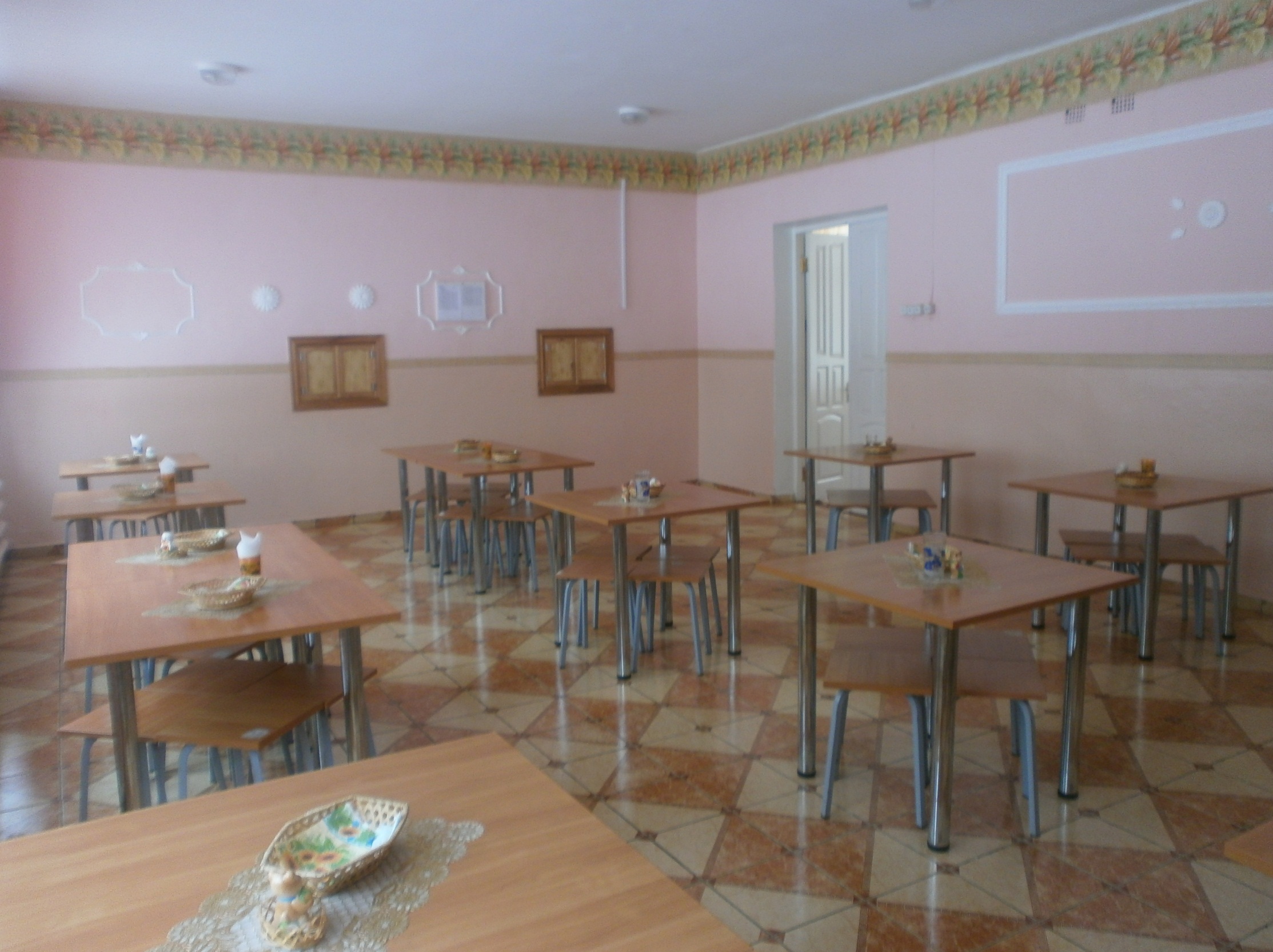 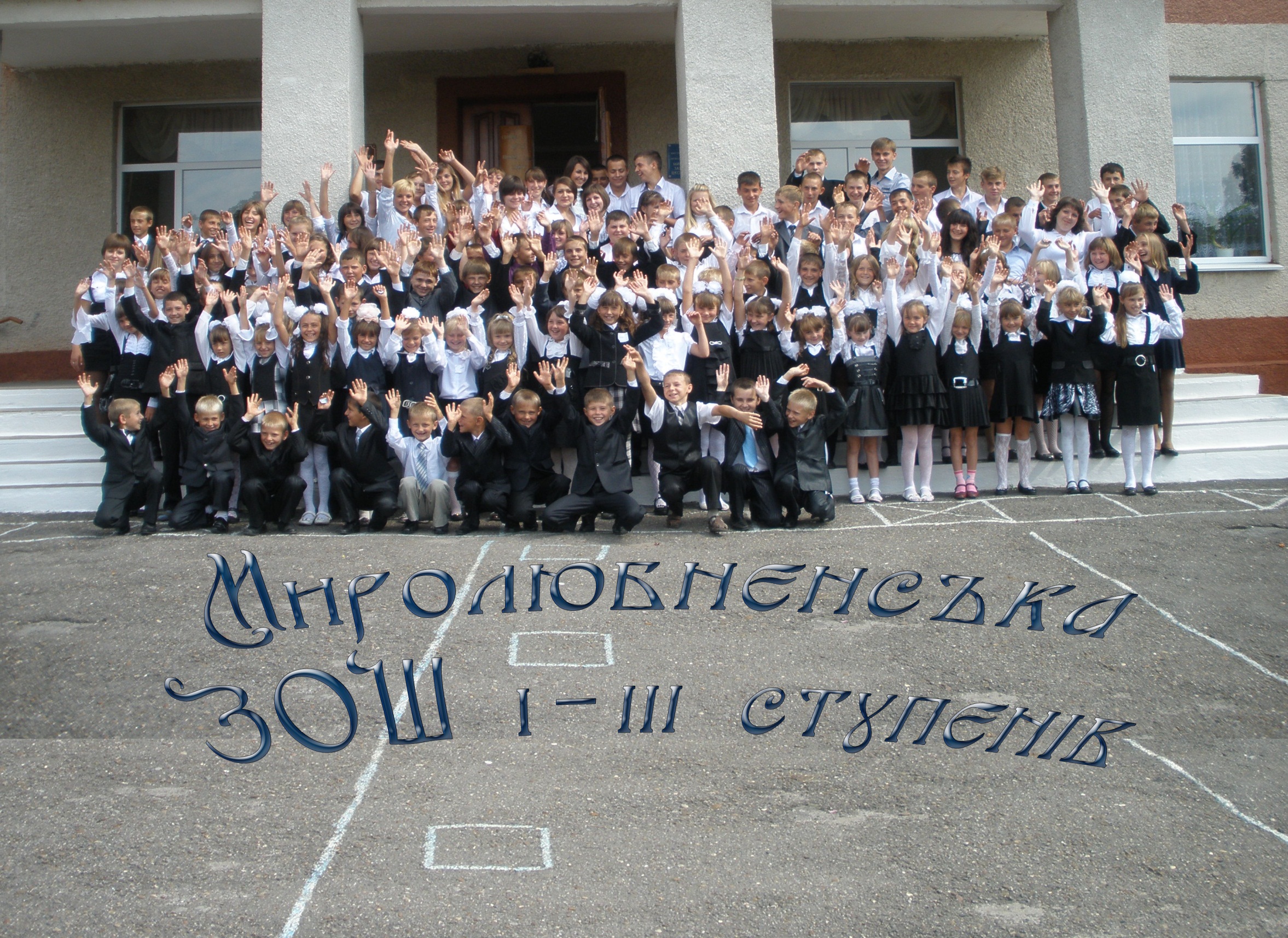 Катренюк Клавдія Володимирівна – директор Миролюбненської 
ЗОШ І – ІІІ ступенів 
Старокостянтинівської районної ради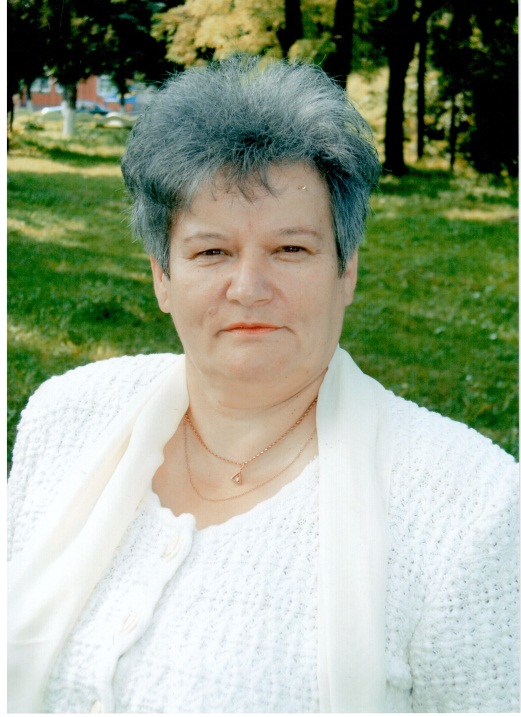 Хмельницької області з 1994 р.Кваліфікаційна категорія «Спеціаліст вищої категорії», «Вчитель – методист», відмінник  освіти України.Праця керівника, у своєму сплетінні,впливає на ефективність кінцевихрезультатів діяльності, а тому потребує високоїорганізації.Катренюк Клавдія Володимирівна -директор школиЧерниш Раїса Іванівна- заступник директора школи з НВРДехтяр Людмила Василівна - заступник директора школи з ВР 